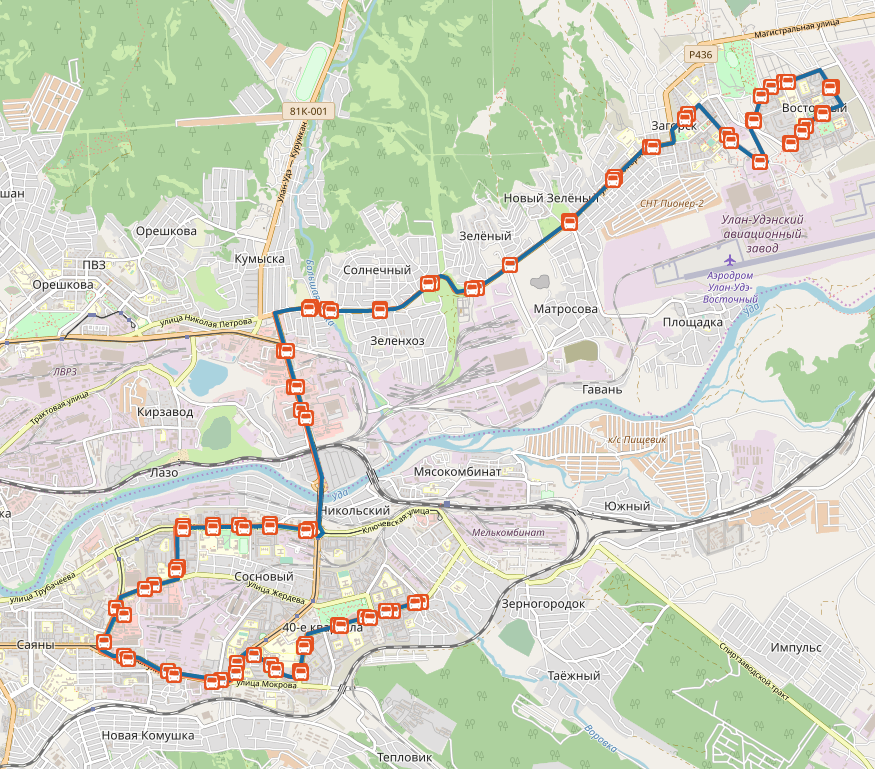 Рисунок 1.54 – Схема автобусного маршрута № 21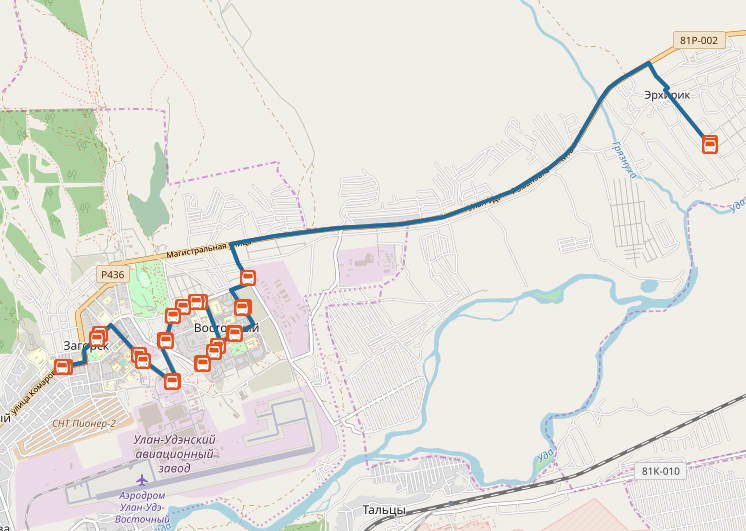 Рисунок 1.55 – Схема автобусного маршрута № 22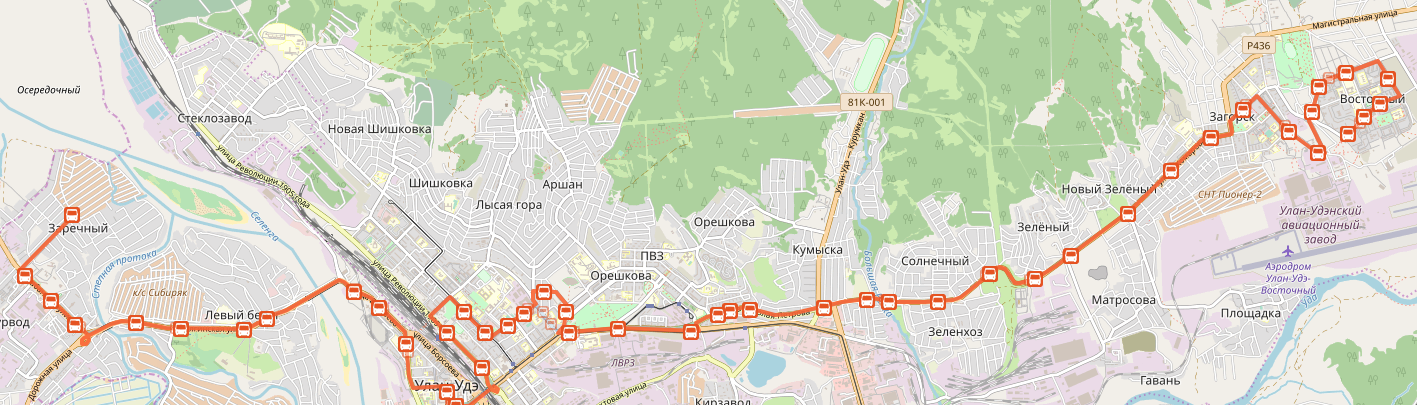 Рисунок 1.56 – Схема автобусного маршрута № 23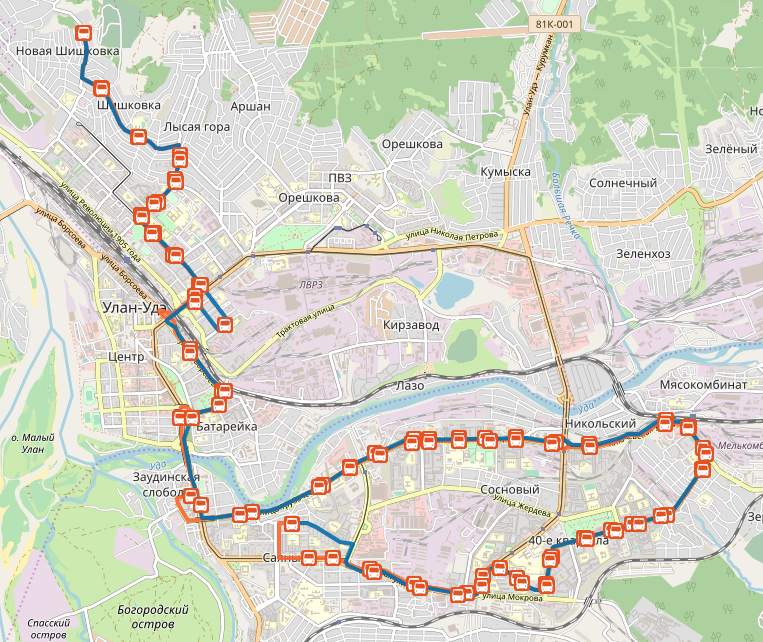 Рисунок 1.57 – Схема автобусного маршрута № 25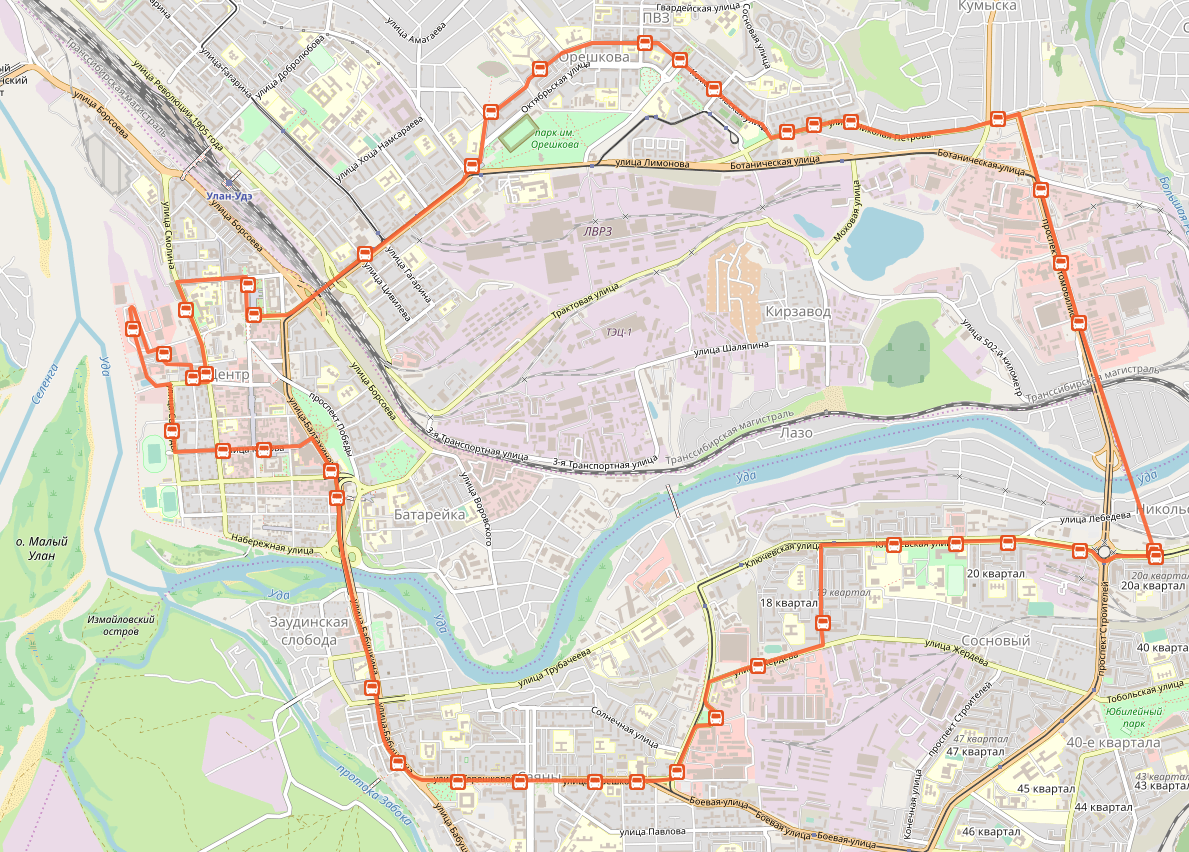 Рисунок 1.58 – Схема автобусного маршрута № 29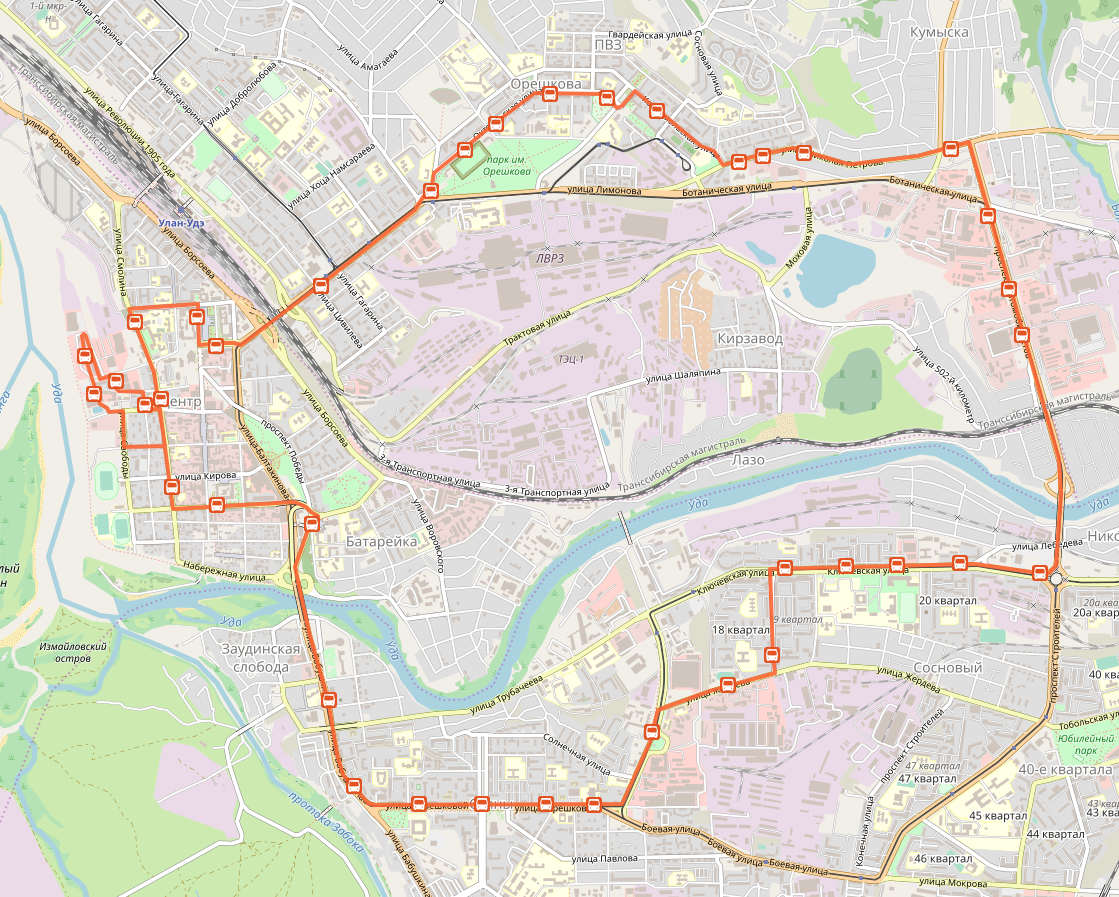 Рисунок 1.59 – Схема автобусного маршрута № 30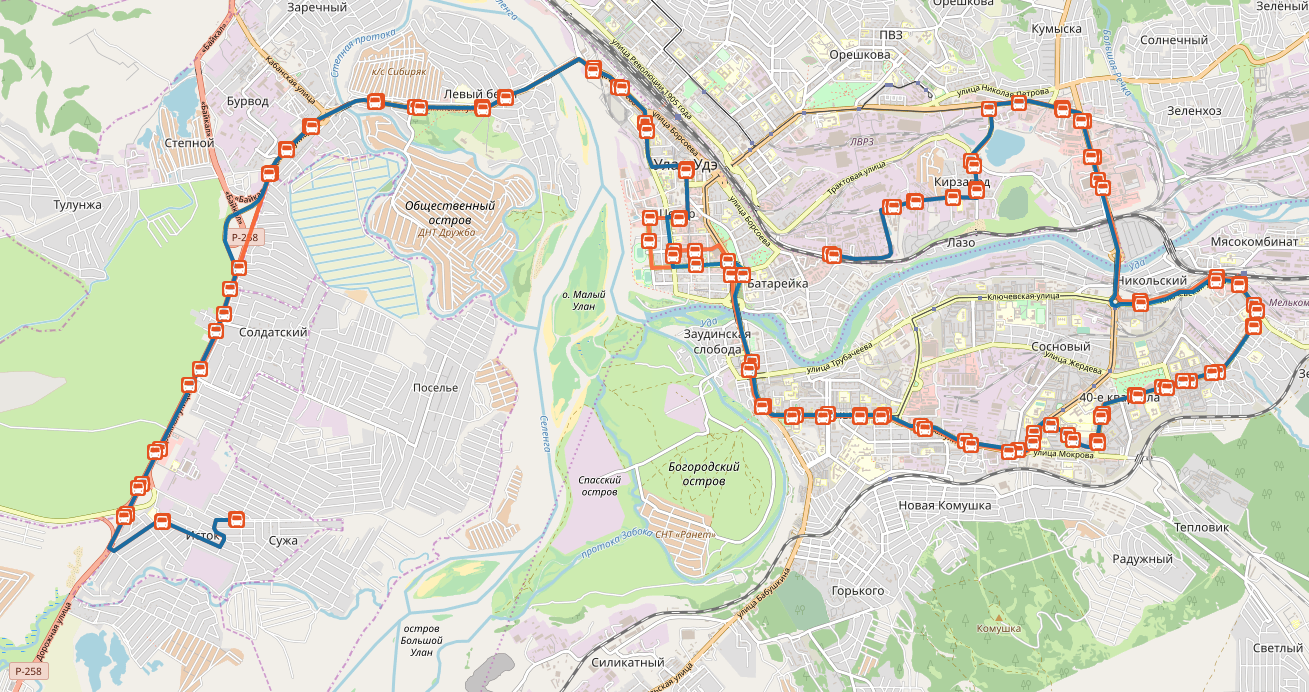 Рисунок 1.60 – Схема автобусного маршрута № 33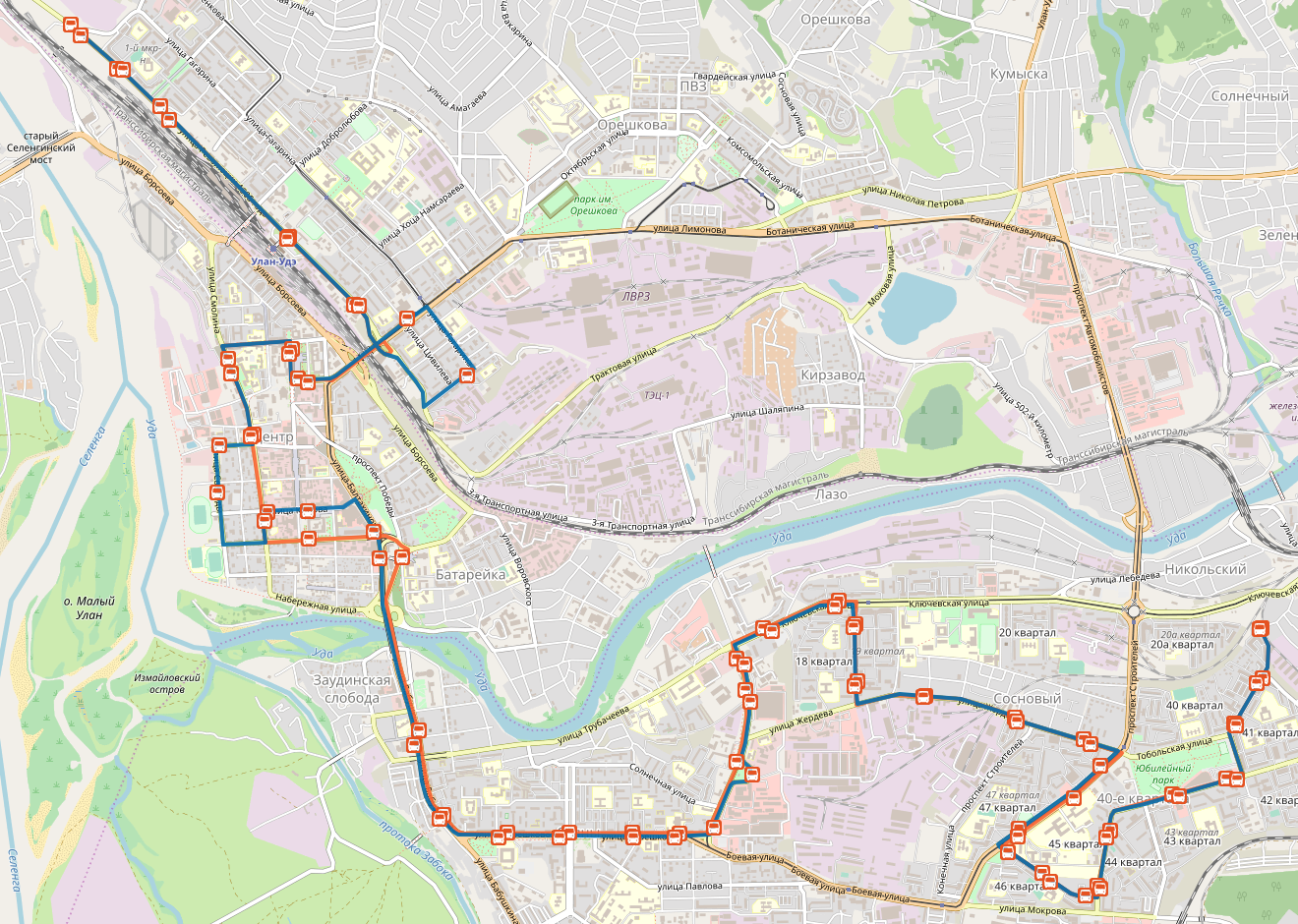 Рисунок 1.61 – Схема автобусного маршрута № 36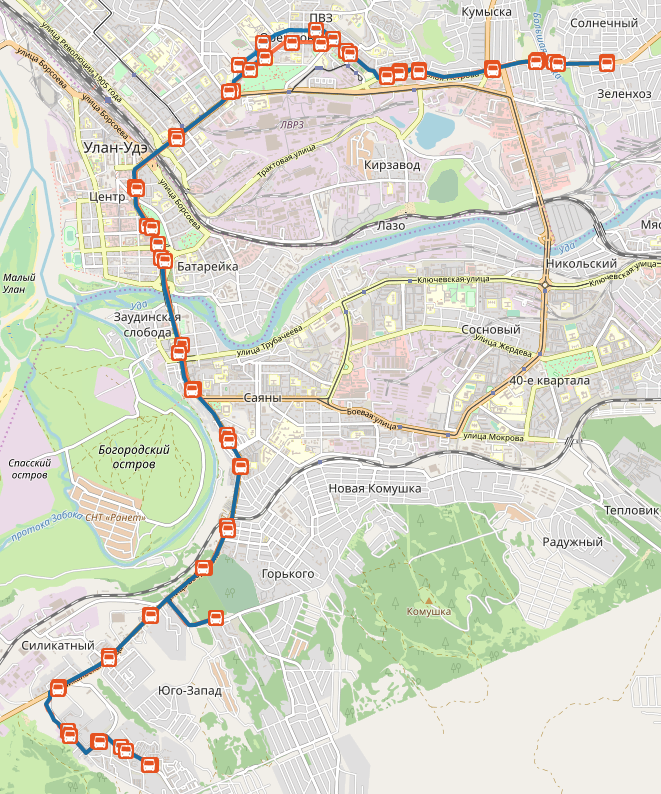 Рисунок 1.62 – Схема автобусного маршрута № 40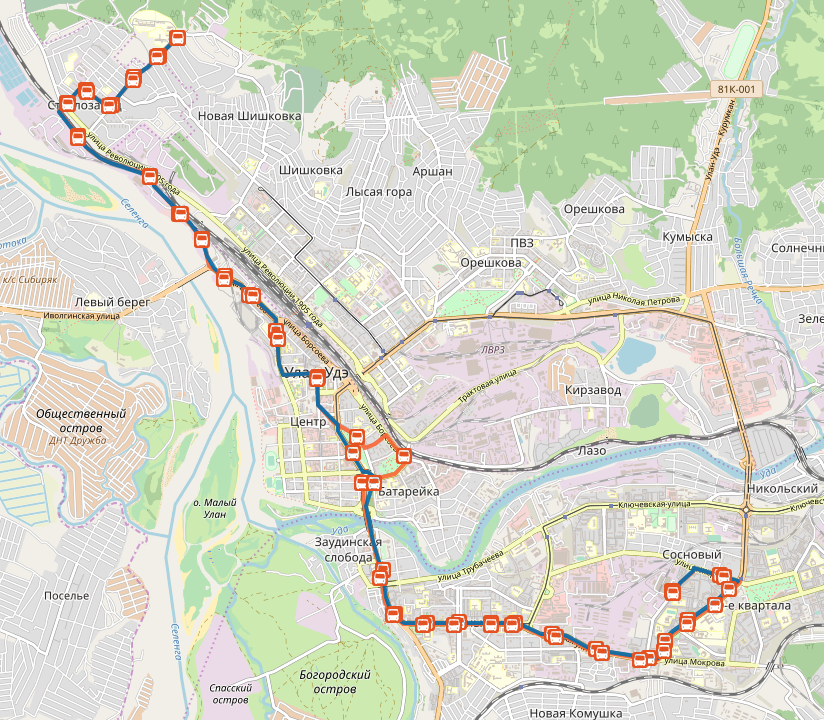 Рисунок 1.63 – Схема автобусного маршрута № 42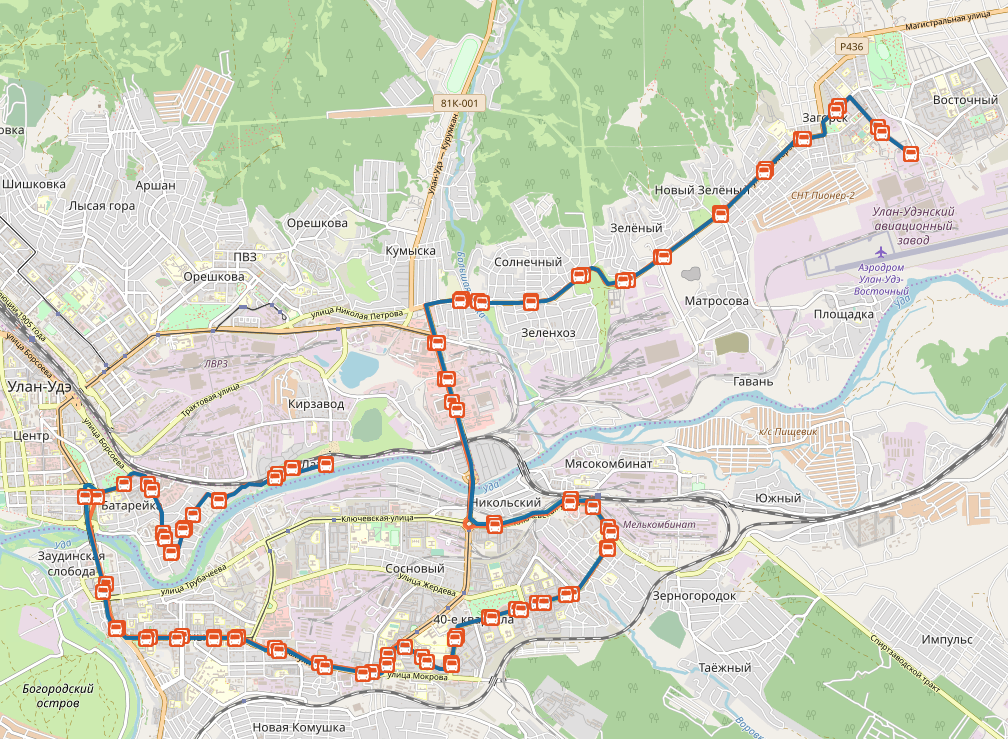 Рисунок 1.64 – Схема автобусного маршрута № 44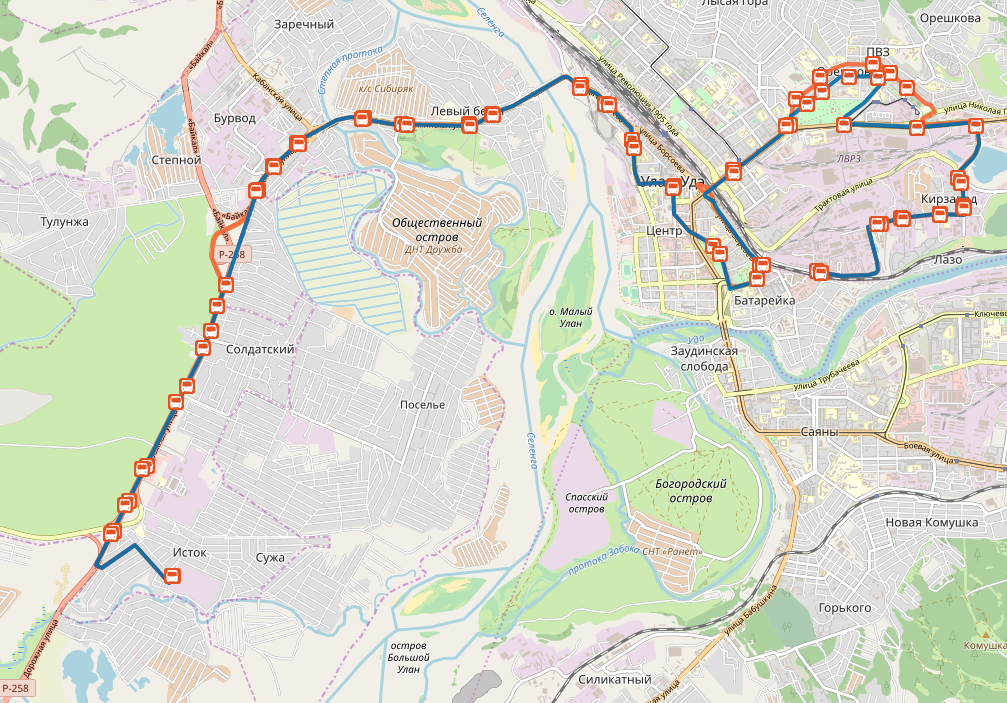 Рисунок 1.65 – Схема автобусного маршрута № 46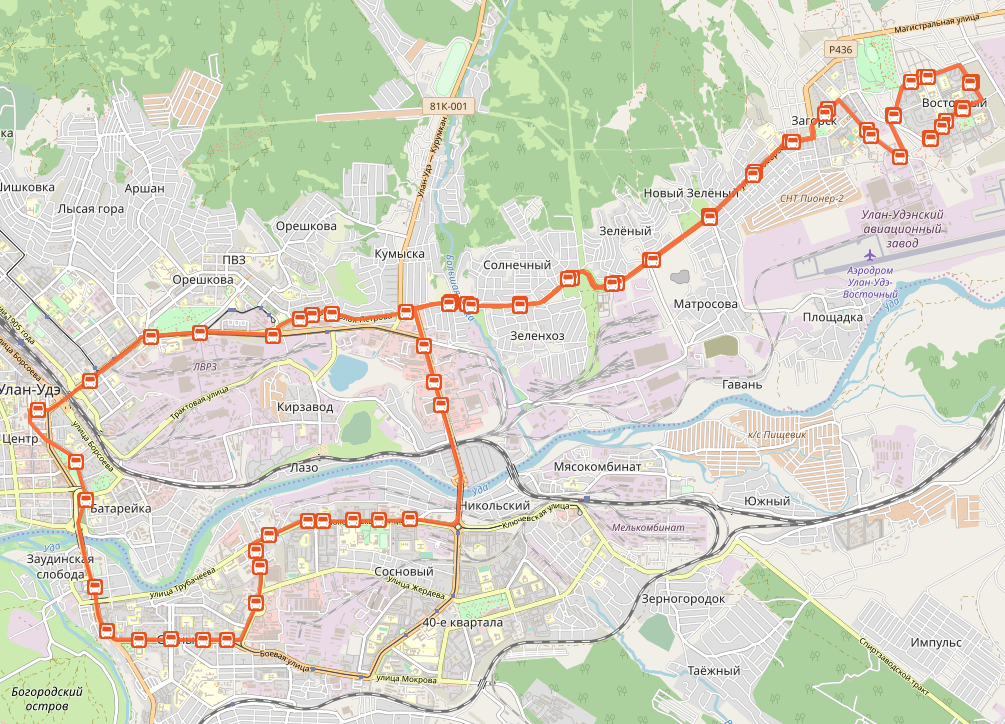 Рисунок 1.66 – Схема автобусного маршрута № 51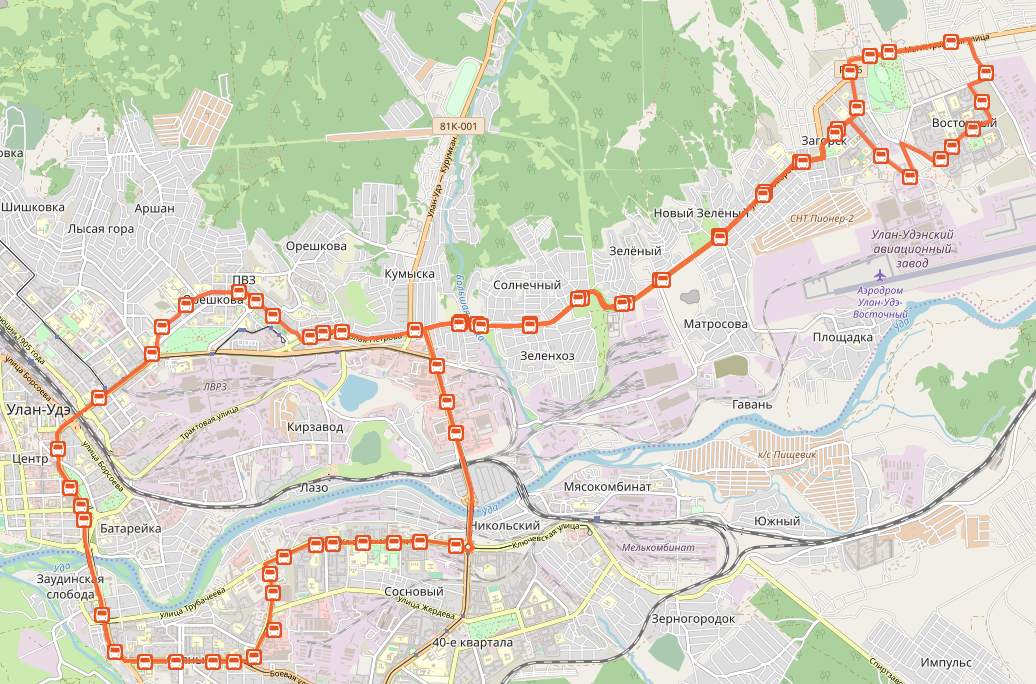 Рисунок 1.67 – Схема автобусного маршрута № 54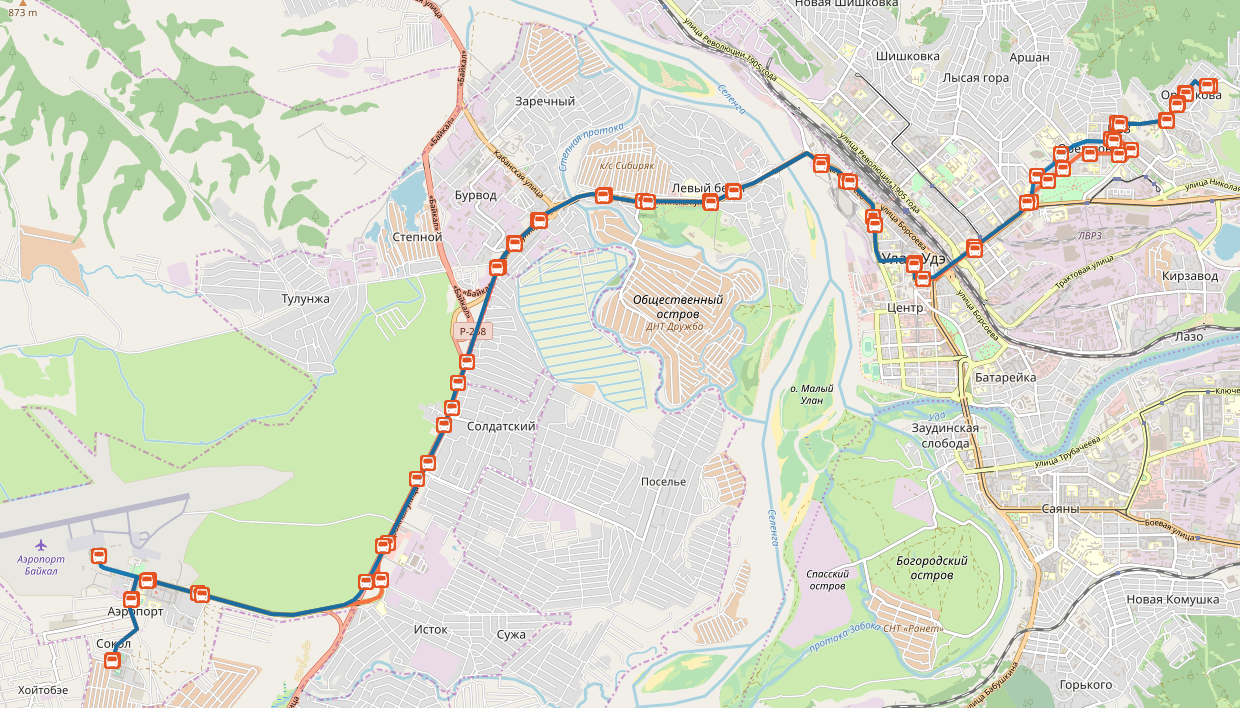 Рисунок 1.68 – Схема автобусного маршрута № 55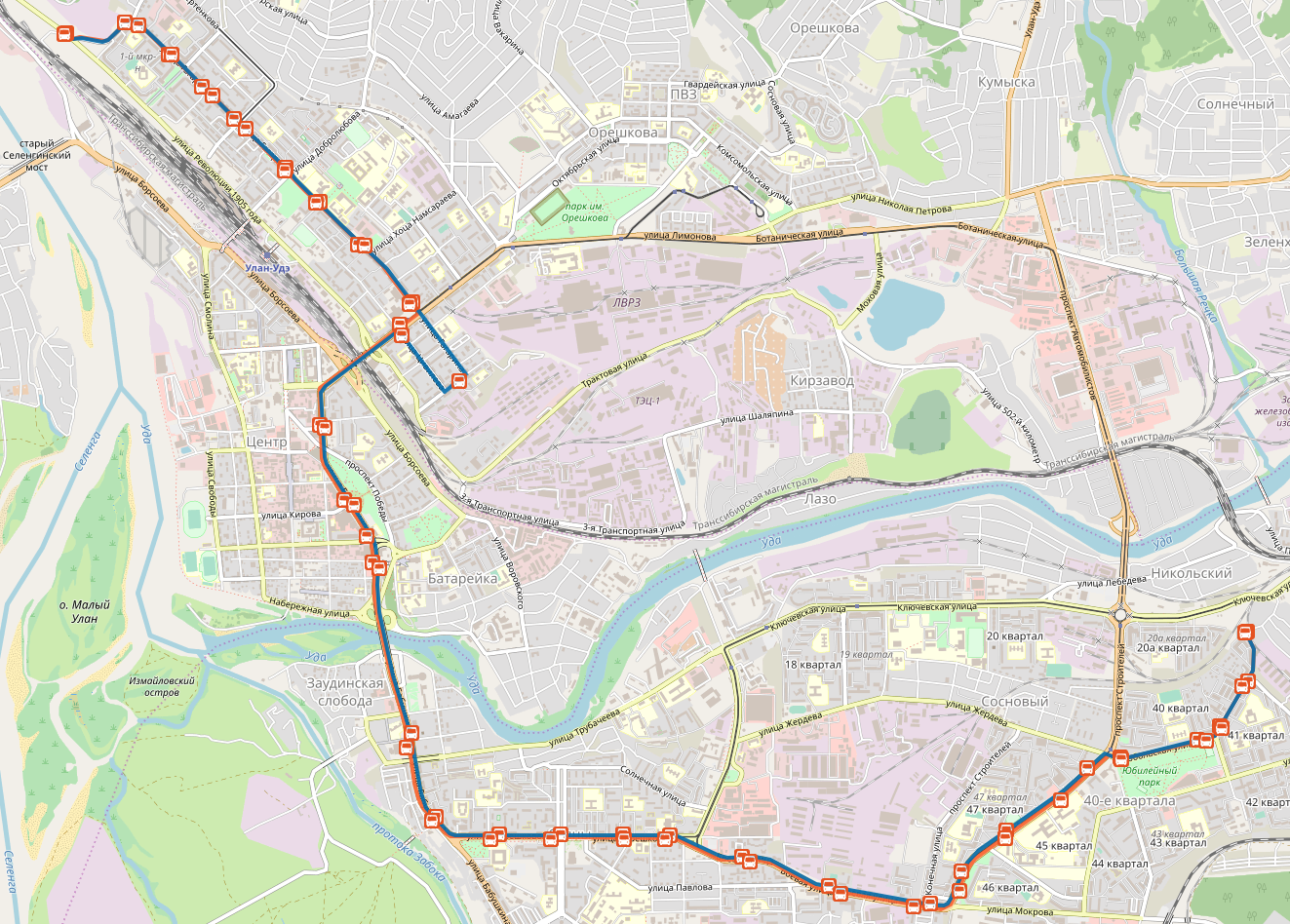 Рисунок 1.69 – Схема автобусного маршрута № 56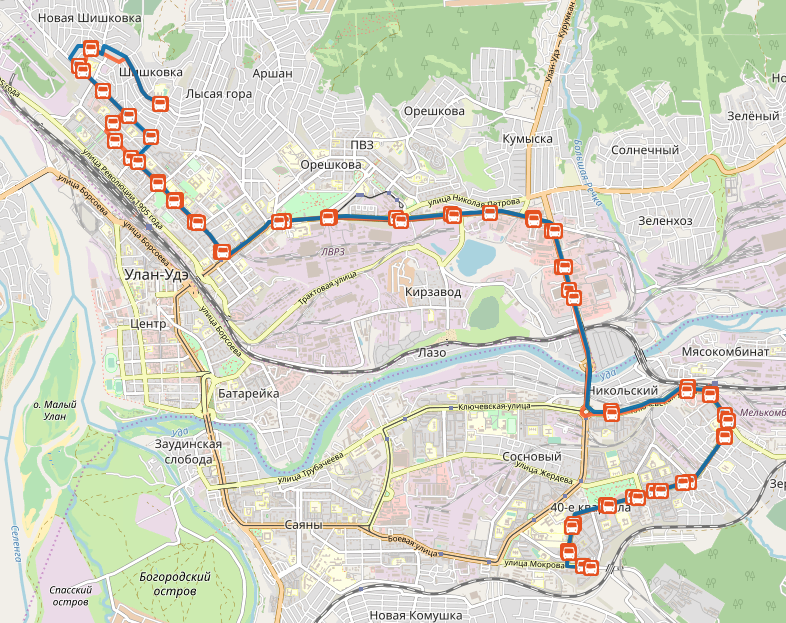 Рисунок 1.70 – Схема автобусного маршрута № 57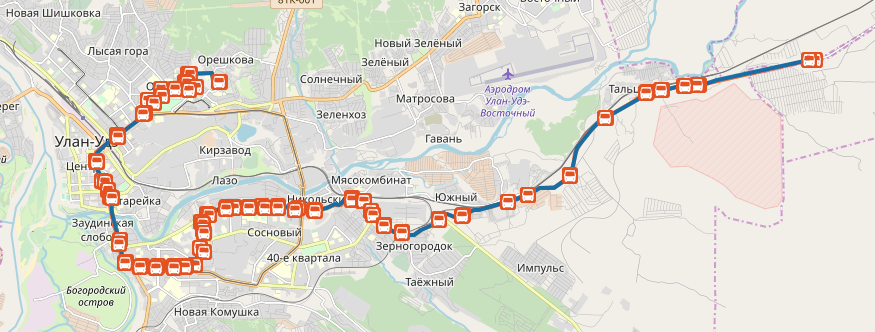 Рисунок 1.71 – Схема автобусного маршрута № 59т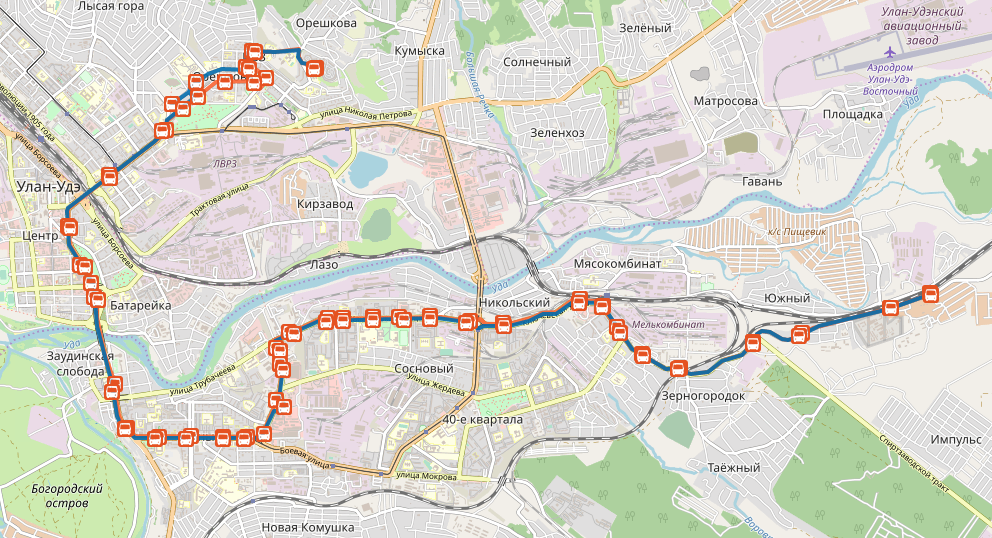 Рисунок 1.72 – Схема автобусного маршрута № 59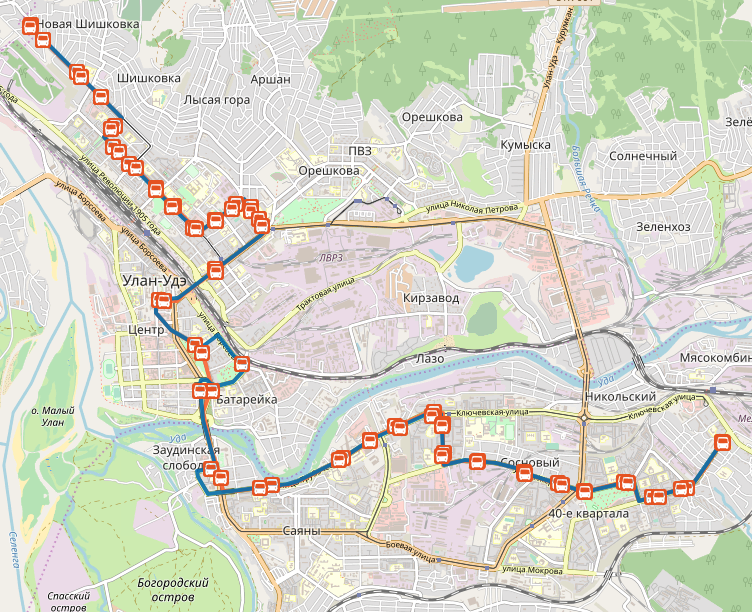 Рисунок 1.73 – Схема автобусного маршрута № 64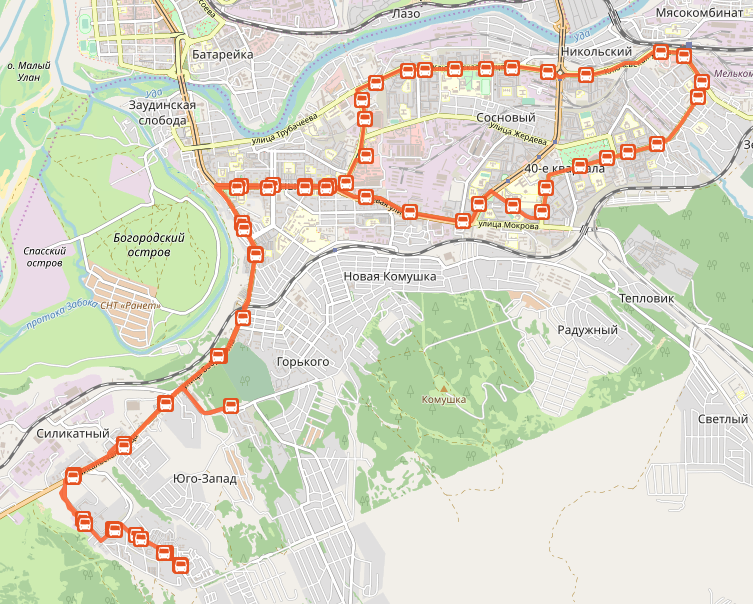 Рисунок 1.74 – Схема автобусного маршрута № 70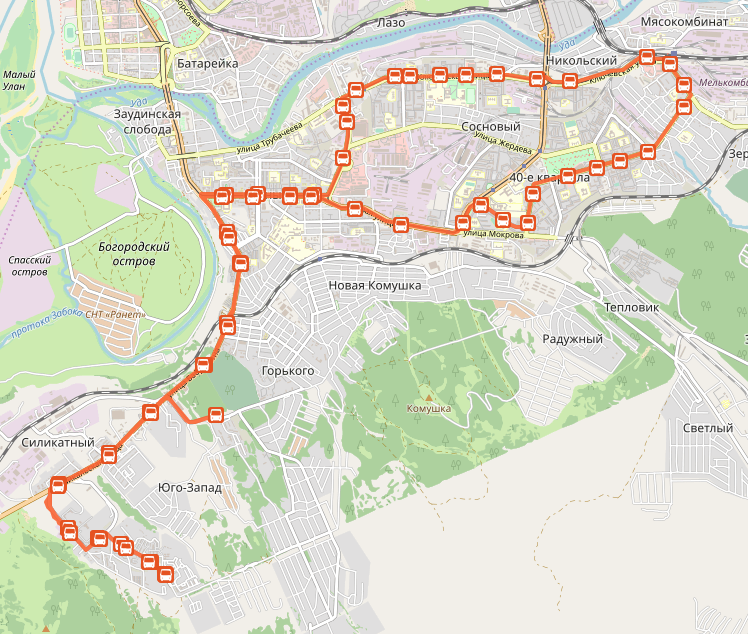 Рисунок 1.75 – Схема автобусного маршрута № 71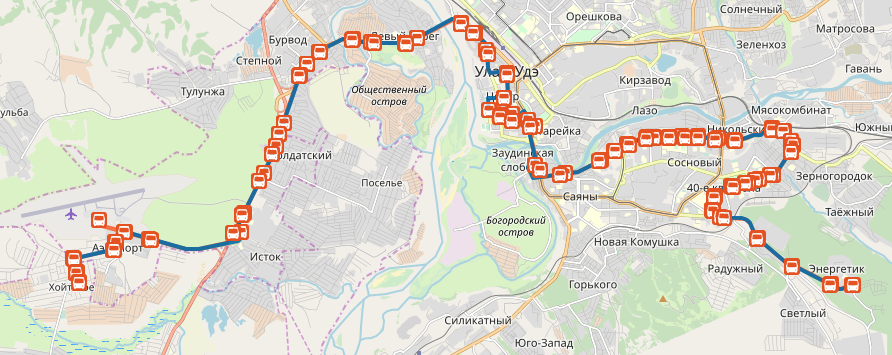 Рисунок 1.76 – Схема автобусного маршрута № 77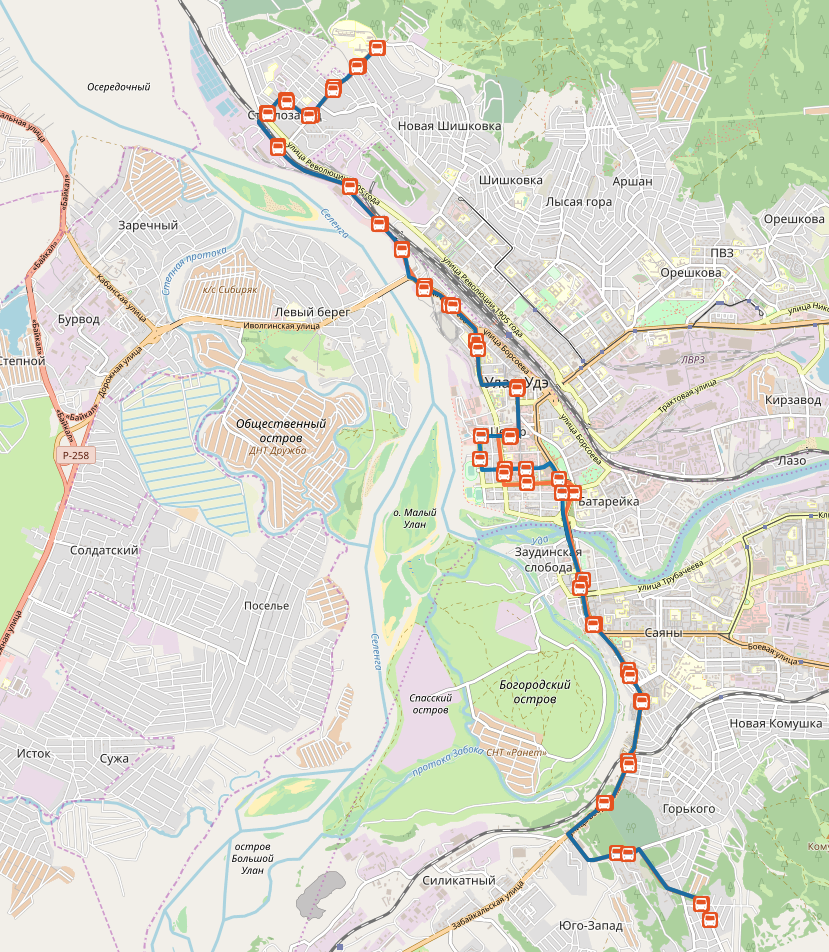 Рисунок 1.77 – Схема автобусного маршрута № 80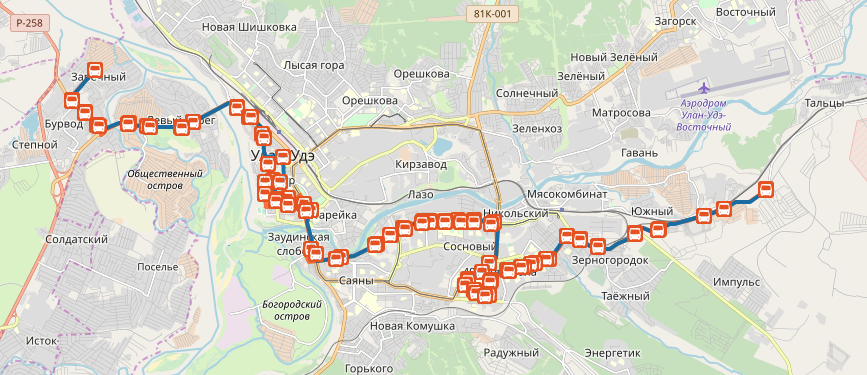 Рисунок 1.78 – Схема автобусного маршрута № 82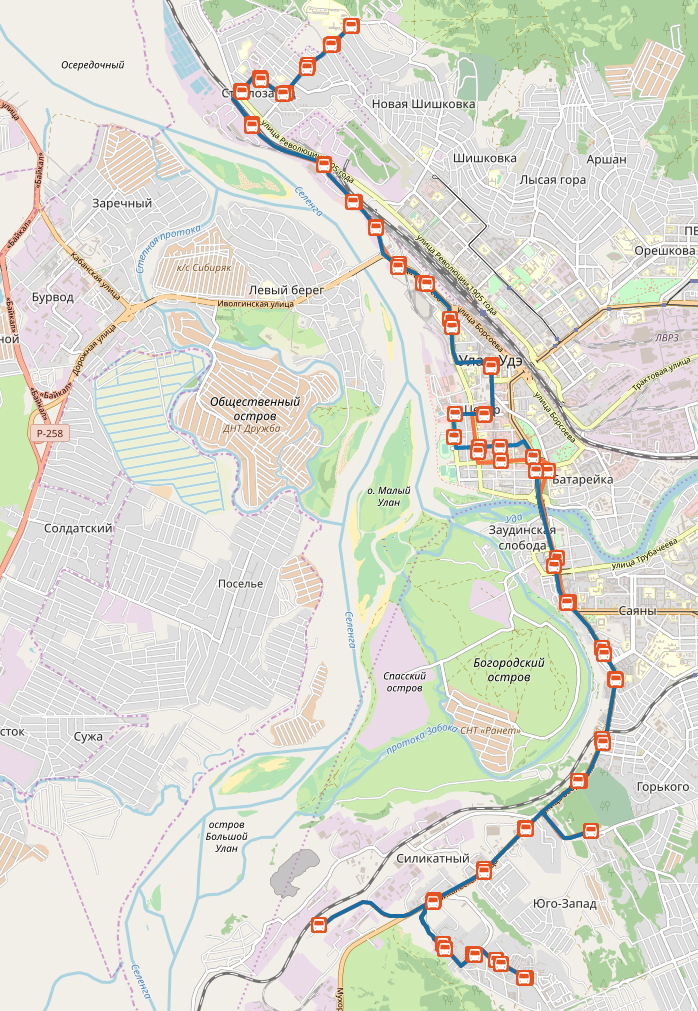 Рисунок 1.79 – Схема автобусного маршрута № 92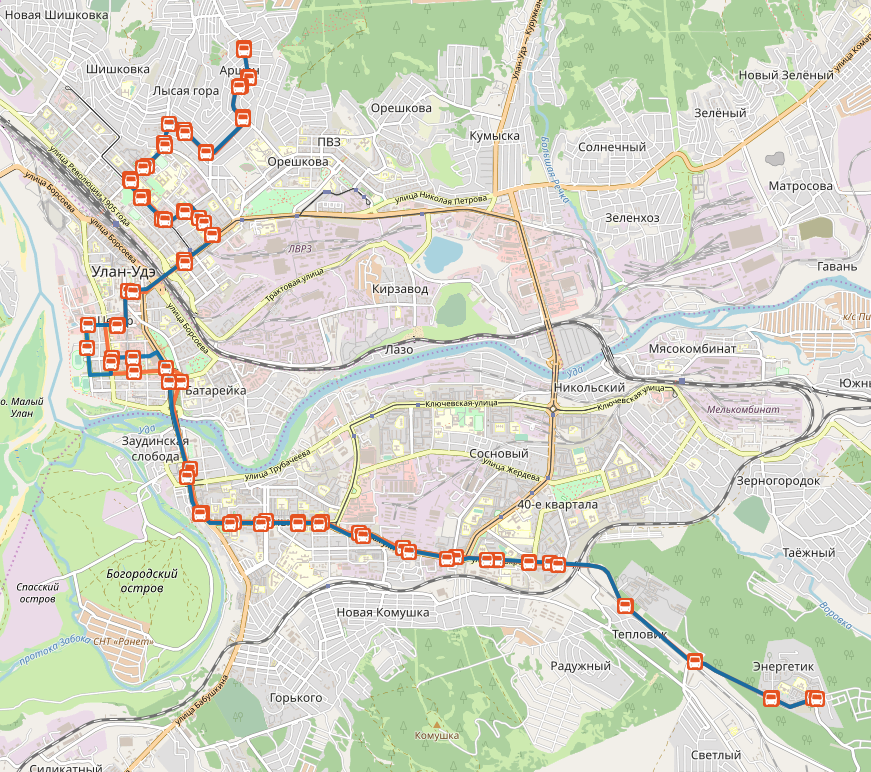 Рисунок 1.80 – Схема автобусного маршрута № 95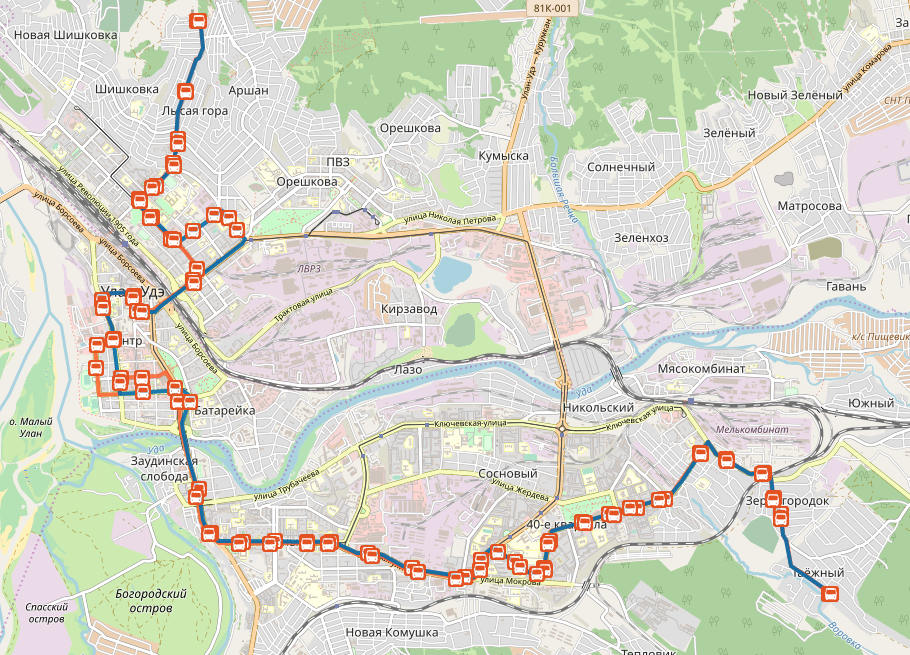 Рисунок 1.81 – Схема автобусного маршрута № 97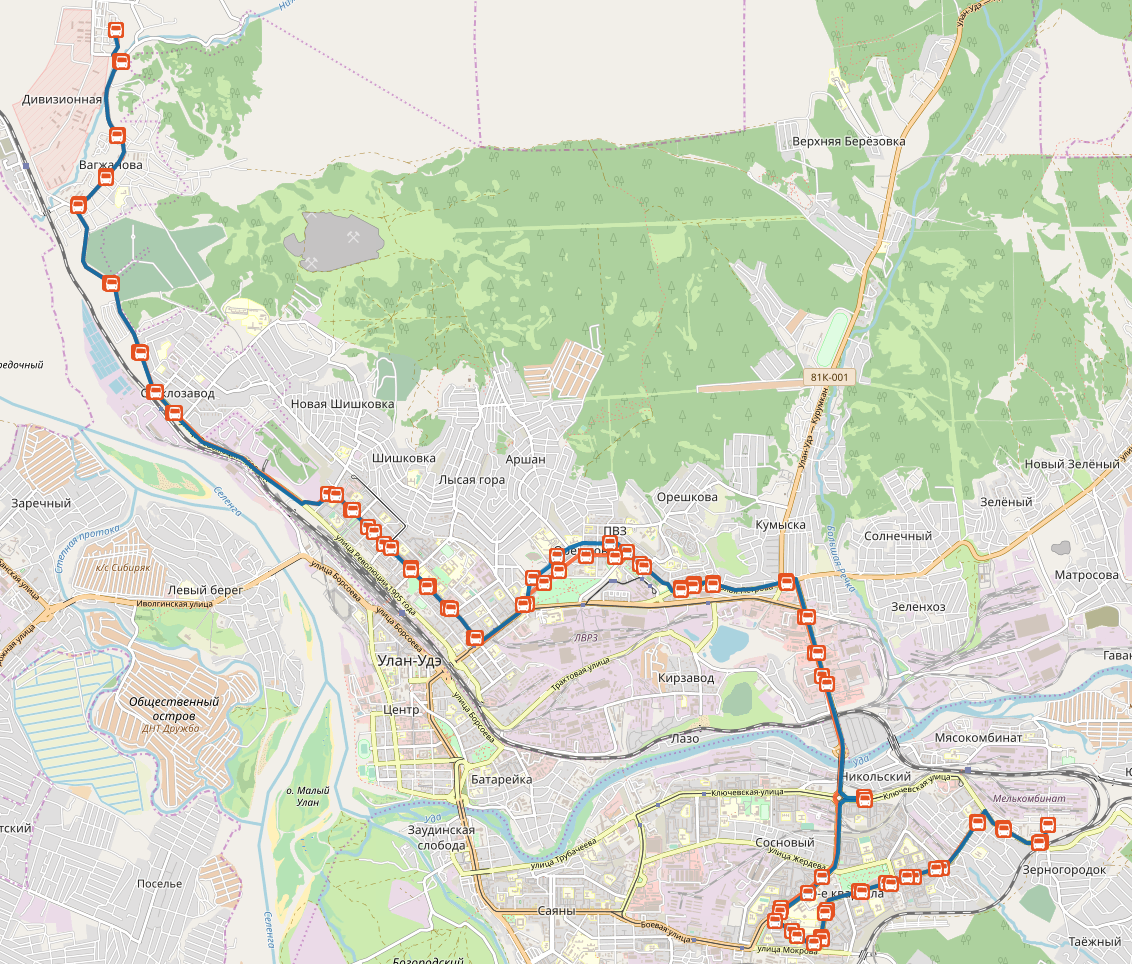 Рисунок 1.82 – Схема автобусного маршрута № 100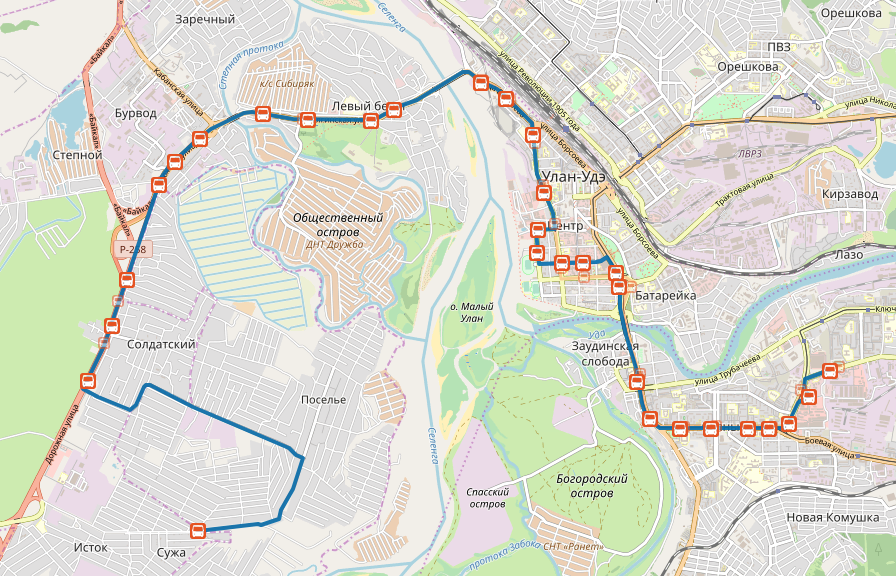 Рисунок 1.83 – Схема автобусного маршрута № 106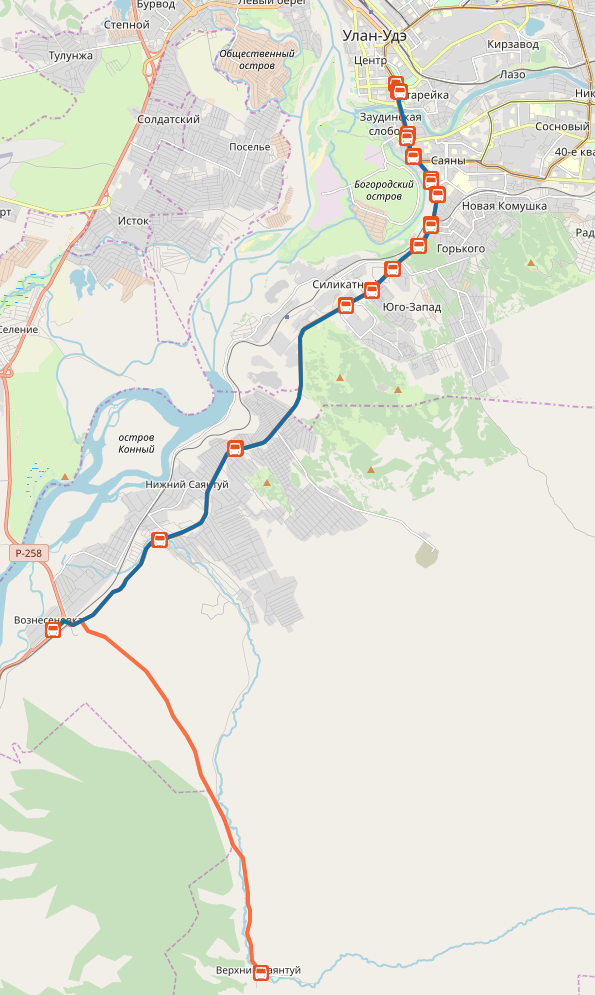 Рисунок 1.84 – Схема автобусного маршрута № 115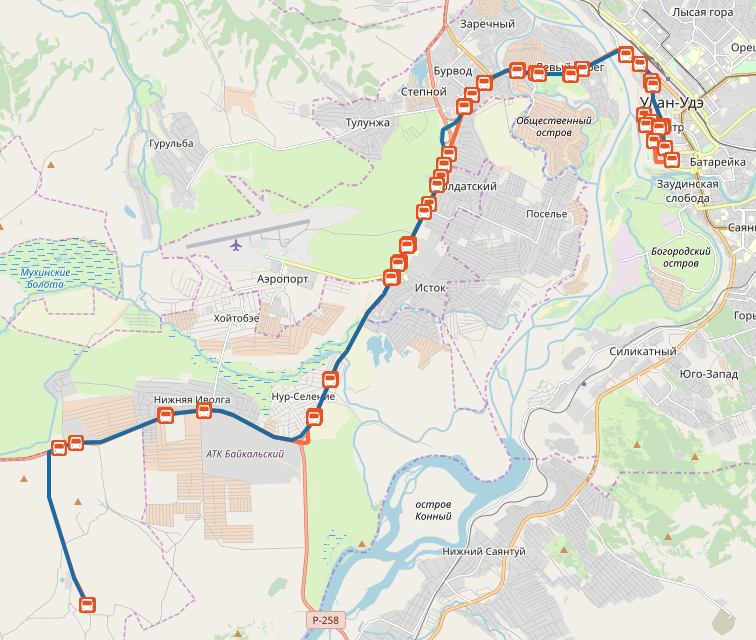 Рисунок 1.85 – Схема автобусного маршрута № 125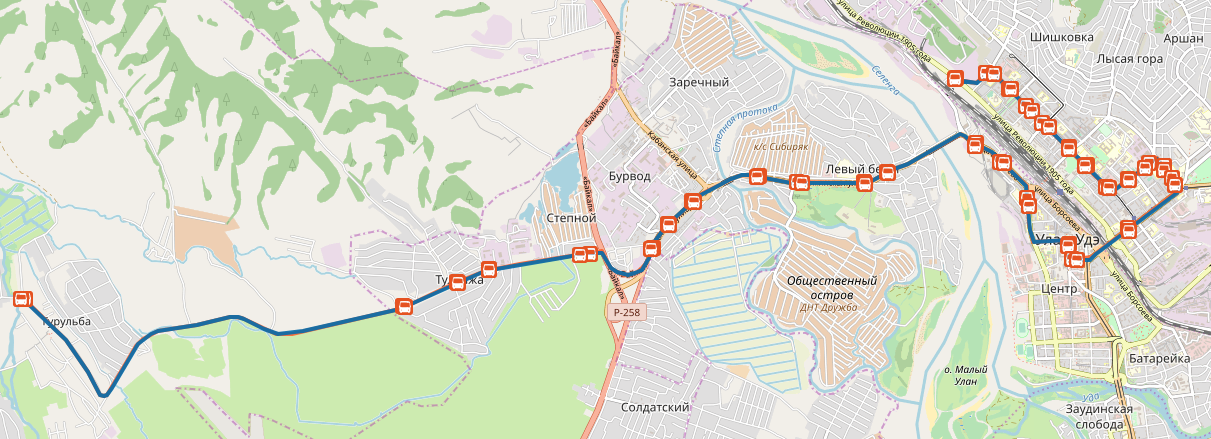 Рисунок 1.86 – Схема автобусного маршрута № 128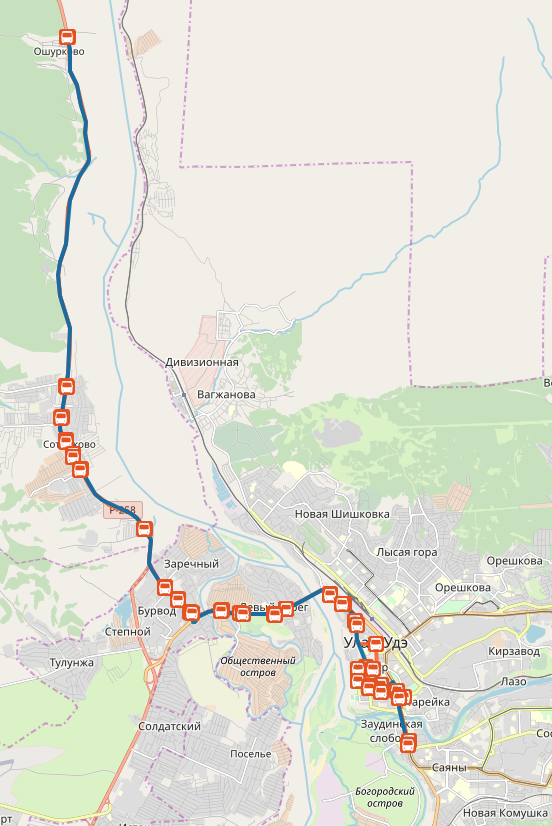 Рисунок 1.87– Схема автобусного маршрута № 131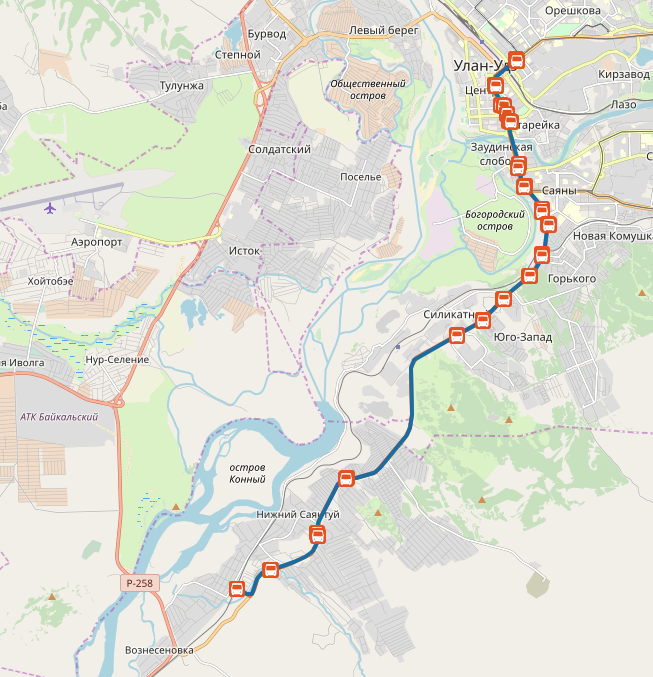 Рисунок 1.88 – Схема автобусного маршрута № 132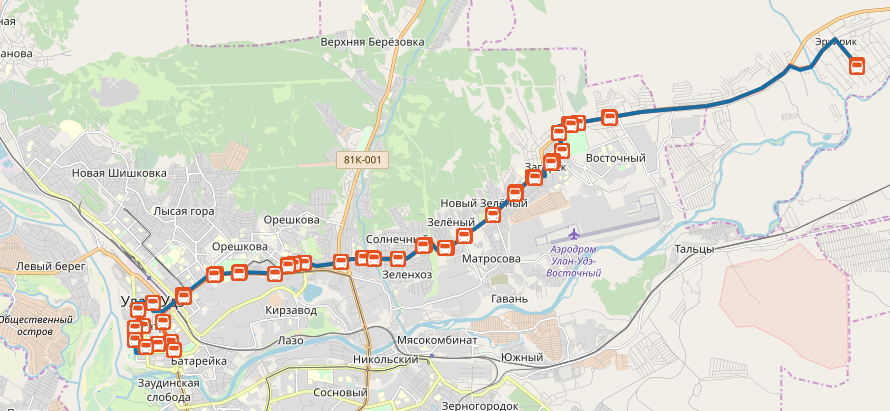 Рисунок 1.89 – Схема автобусного маршрута № 133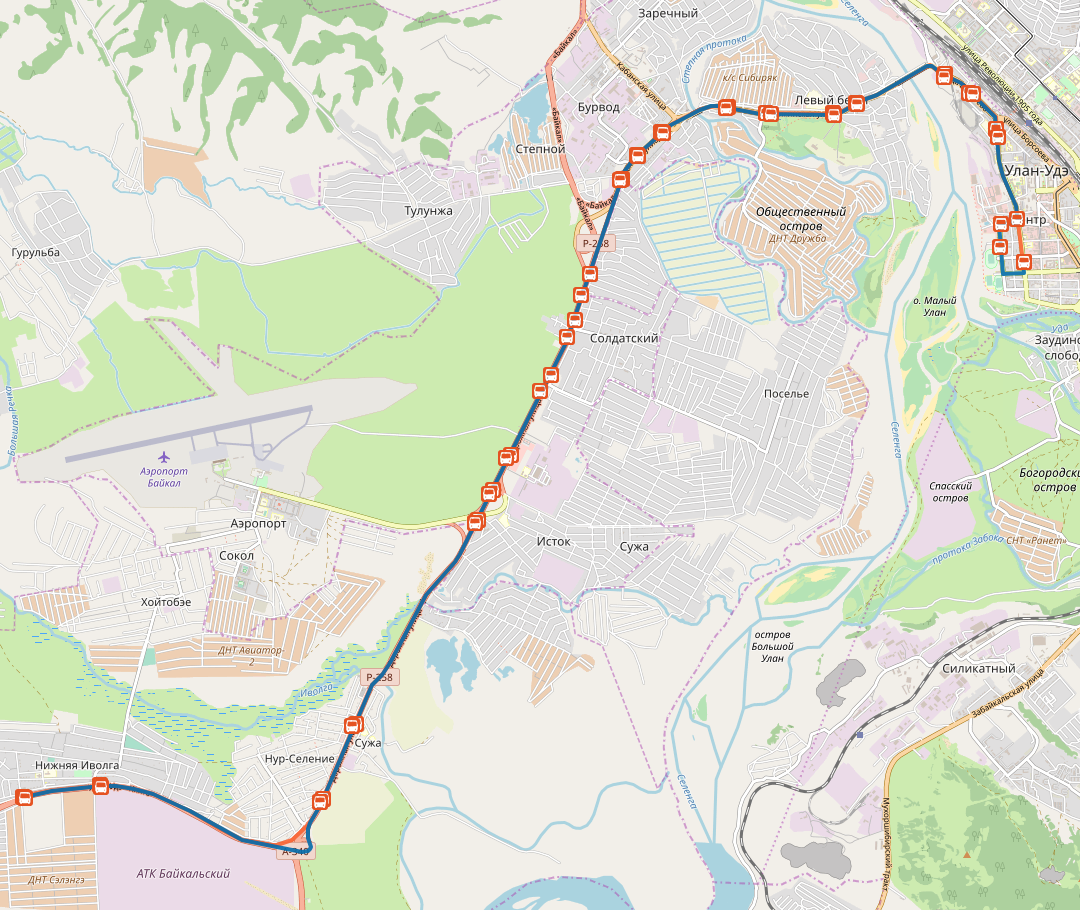 Рисунок 1.90 – Схема автобусного маршрута № 161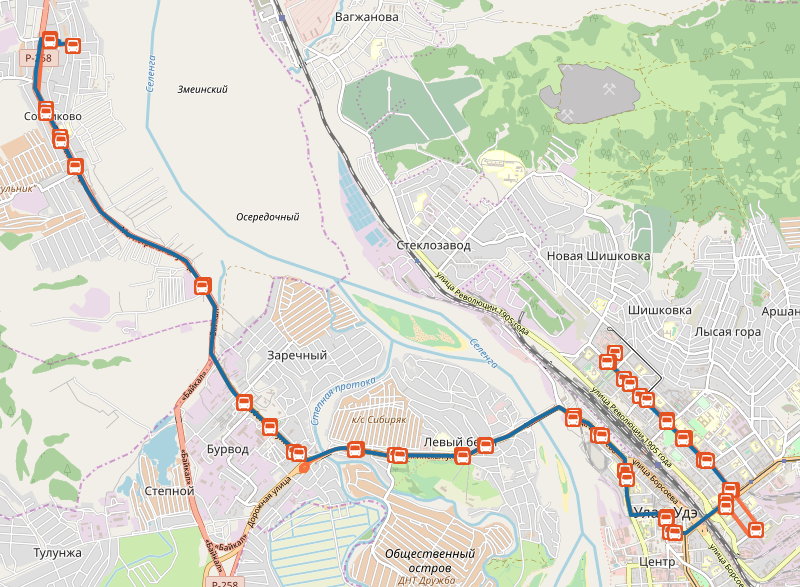 Рисунок 1.91 – Схема автобусного маршрута № 177Разработка и оптимизация набора мероприятий краткосрочной перспективыЦели реализации мероприятий по развитию системы пассажирского транспорта на краткосрочную перспективу:- ликвидация дефицита провозной способности пассажирского транспорта на отдельных направлениях;- обеспечение транспортных связей пассажирским транспортом терминалов внешнего пассажирского транспорта;- обеспечение транспортной доступности маршрутным пассажирским транспортом районов массовой жилой застройки в соответствии с появляющимся спросом на пассажирские перевозки.На краткосрочную перспективу предлагаются мероприятия, не являющиеся дорогостоящими и не требующие длительного времени для их реализации.Ниже приведено описание мероприятий краткосрочной перспективы.Организация 4-х автобусных маршрутов в г. Улан-УдэГородской маршрут № 10 будет курсировать от аэропорта «Байкал» до железнодорожного вокзала и обратно. Путь следования: мкр. Аэропорт - дорога в аэропорт - автодорога «Иркутск – Чита» - ул. Дорожная - ул. Иволгинская - ул. Борсоева - ул. Смолина - ул. Сухэ-Батора - ул. Ленина -  ул. Ербанова - ул. Революции 1905 г.Городской маршрут № 10А «Аэропорт – Автовокзал». Путь следования: мкр. Аэропорт - дорога в аэропорт - автодорога «Иркутск – Чита» - ул. Дорожная - ул. Иволгинская - ул. Борсоева - ул. Смолина - ул. Сухэ-Батора - ул. Ленина - ул. Советская (в обратном направлении: ул. Свободы - ул. Каландаришвили - ул. Смолина - ул. Советская).Городской маршрут № 26 «502 км - кладбище «Южное». Путь следования: ул. 502 км - ул. Шаляпина - ул. Моховая - ул. Ботаническая - пр. Автомобилистов - ул. Ключевская - пр. Строителей - ул. Калашникова - ул. Жердева - ул. Шумяцкого - ул. Кольцова - ул. Пищевая - Спиртзаводской тракт.Городской маршрут № 47 «1-й участок ст. Дивизионная - Автостанция «Селенга». Путь следования: ул. Акмолинская - ул. Сотниковская - ул. Радикальцева - ул. Борсоева - ул. Смолина - ул. Сухэ-Батора -ул. Ленина - ул. Советская -  ул. Корабельная (обратно: ул. Свободы - ул. Каландаришвили - ул. Смолина).Организация указанных маршрутов улучшит транспортную доступность аэропорта и свяжет аэропорт с ТПУ на территории г. Улан-Удэ (железнодорожным вокзалом, автовокзалом), а также связанность северных и южных районов города.Схема предлагаемых в краткосрочной перспективе автобусных маршрутов представлена на рисунке 2.1.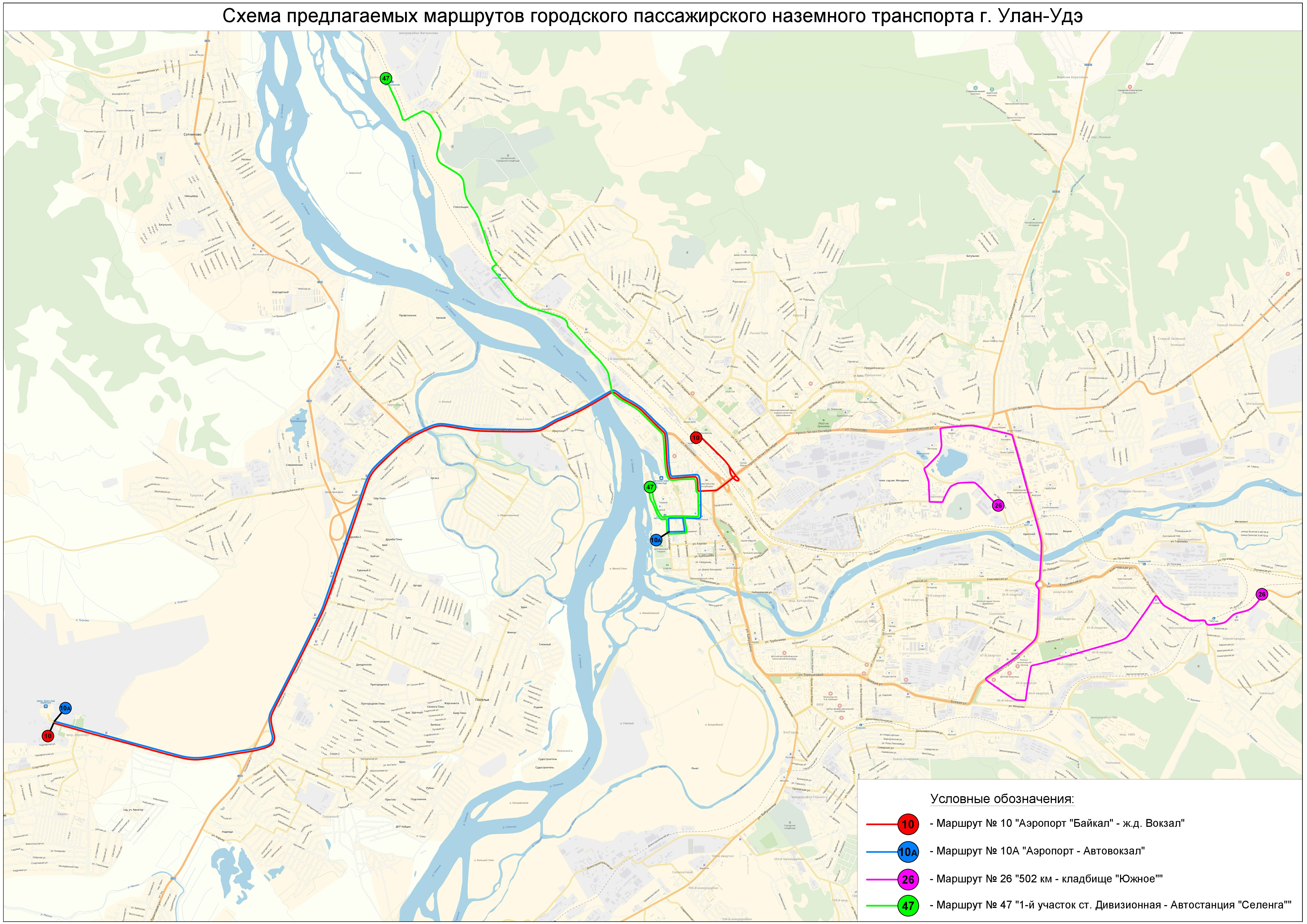 Рисунок 2.1 – Схема 4-х предлагаемых в краткосрочной перспективе автобусных маршрутовПеречень мероприятий краткосрочной перспективы представлен в таблице 2.1.Таблица 2.1 - Набор мероприятий краткосрочной перспективы Дополнительный перечень мероприятий краткосрочной перспективы, направленных на повышение уровня безопасности и качества услуг городского пассажирского транспорта общего пользования и обеспечение доступности транспортных услуг для населения, представлен в таблице 2.2.Таблица 2.2 - Перечень мероприятий краткосрочной перспективы, направленных на повышение уровня безопасности и качества услуг городского пассажирского транспорта общего пользованияОпределение величин перспективного спроса на транспортные перемещения, осуществляемые общественным транспортом, и характера его распределения по территории городской агломерации, ожидаемых на периоды планирования (на краткосрочную перспективу 2019-2025 гг., среднесрочную перспективу 2026-2030 гг. и долгосрочную перспективу 2031-2035 гг.)Прогноз величин перспективного спроса на транспортные перемещения выполнен на основе анализа данных социально-экономической статистики на расчетные сроки планирования:- распределение по территории проживания и возрастной состав населения;- распределение рабочих мест и объектов притяжения для прочих бытовых корреспонденций.Прогноз численности населения на перспективу до 2025 г. и до 2030 г. представлен в таблице 3.1. Данные по пространственному распределению территориального развития территории г. Улан-Удэ приняты в соответствии с проектом Генерального плана и представлены на рисунке 3.1.Таблица 3.1 – Прогноз динамики численности населения по муниципальным районам в соответствии с базовым сценарием развития, чел.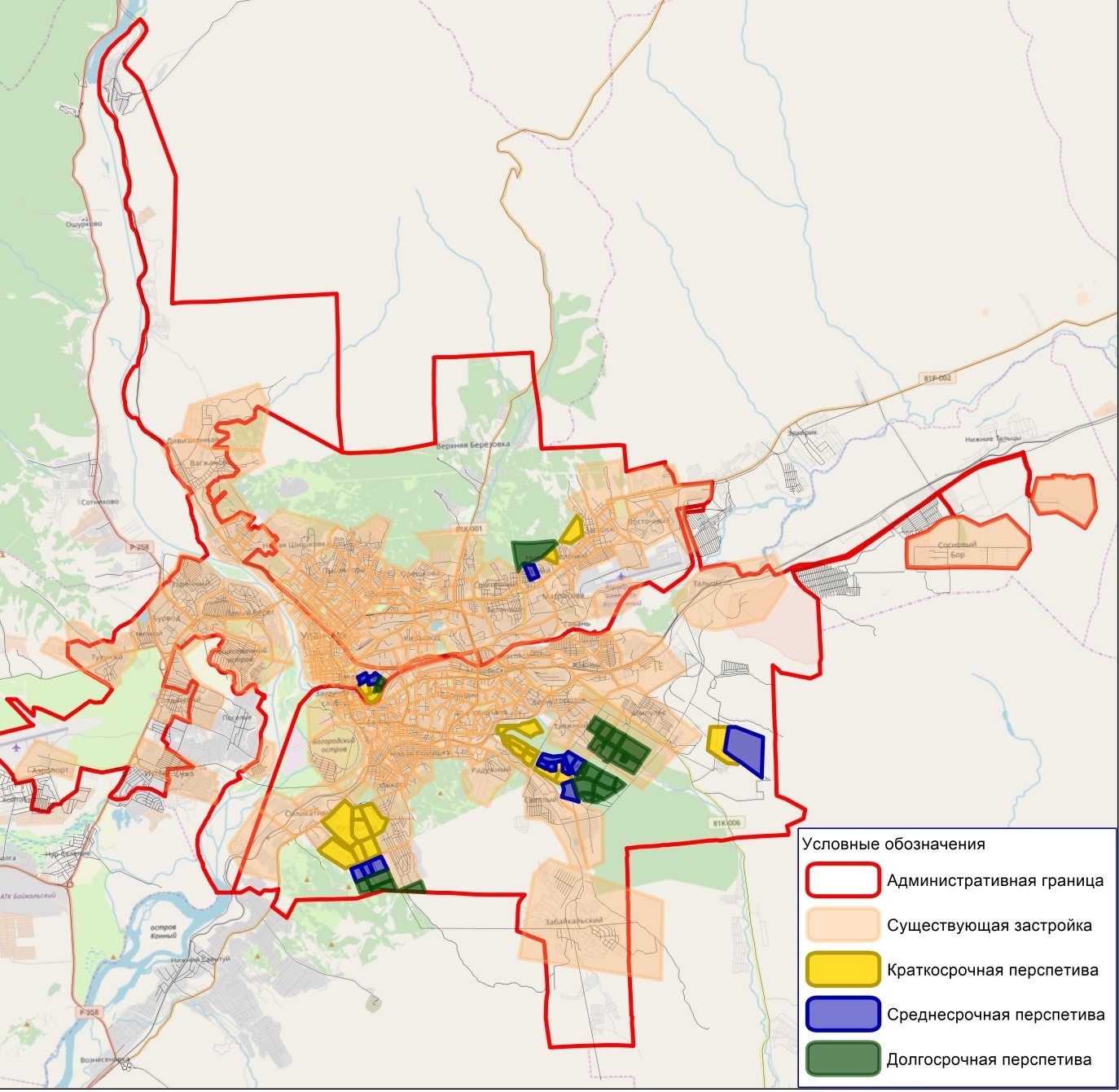 Рисунок 3.1 - Пространственное распределение планировочного развития территории г. Улан-Удэ на краткосрочную (2025 г.), среднесрочную (2030 г.) перспективу и расчетный срок (2035 г.)На пространственную структуру транспортного спроса влияет распределение по территории г. Улан-Удэ и Улан-Удэнской агломерации мест проживания и мест приложения труда.В соответствии с информацией, представленной в материалах СТП Республики Бурятия, в сфере жилищного строительства выделены две инвестиционные площадки:Комплексная жилищная застройка Юго-Западного района г. Улан-Удэ: участки площадью 95,8 га; организация жилищного строительства в 140б, 146а, 146б,  148, 148а, 148б  мкр. Г. Улан-Удэ;Комплексная жилищная застройка Юго-Восточного района г. Улан-Удэ: участки площадью 47,2 га. Организация жилищного строительства в 115,  116 мкр. Г. Улан-Удэ.Полный перечень инвестиционных площадок жилищного строительства на краткосрочную перспективу до 2025 г. представлен в таблице 3.2.Таблица 3.2 - Инвестиционные площадки жилищного строительства на краткосрочную перспективу до 2025 г.Перечень инвестиционных площадок, планируемых для развития на территории городского округа «город Улан-Удэ» представлен в таблице 3.3.Таблица 3.3 - Перечень инвестиционных площадок, планируемых для развития на территории городского округа «город Улан-Удэ»Прогнозные значения перспективного спроса на транспортные перемещения, осуществляемые общественным и личным транспортом, на расчетные сроки по муниципальному образованию в составе агломерации представлены в таблицах 3.4 – 3.8.Таблица 3.4 - Прогнозные значения перспективного спроса на транспортные перемещения, осуществляемые общественным и личным транспортом в г. Улан-Удэ, чел./суткиТаблица 3.5 - Прогнозные значения перспективного спроса на транспортные перемещения, осуществляемые общественным и личным транспортом в Заиграевском районе, чел./суткиТаблица 3.6 - Прогнозные значения перспективного спроса на транспортные перемещения, осуществляемые общественным и личным транспортом в Тарбагатайском районеТаблица 3.7 - Прогнозные значения перспективного спроса на транспортные перемещения, осуществляемые общественным и личным транспортом в Иволгинском районеТаблица 3.8 - Прогнозные значения перспективного спроса на транспортные перемещения, осуществляемые общественным и личным транспортом в Прибайкальском районеУчет мероприятий, уже находящихся на различных стадиях разработки и реализацииПеречень мероприятий, находящихся на различных стадиях разработки и реализации, представлен в таблице 4.1.Таблица 4.1 - Перечень мероприятий, находящихся на различных стадиях разработки и реализацииПо состоянию на ноябрь 2018 г. на стадии реализации находится мероприятие по организации 4-х новых автобусных маршрутов:- маршрут № 10 мкр. Аэропорт - дорога в аэропорт - автодорога «Иркутск – Чита» - ул. Дорожная - ул. Иволгинская - ул. Борсоева - ул. Смолина - ул. Сухэ-Батора - ул. Ленина -  ул. Ербанова - ул. Революции 1905 г.:- городской маршрут № 10А «Аэропорт – Автовокзал». Путь следования: мкр. Аэропорт - дорога в аэропорт - автодорога «Иркутск – Чита» - ул. Дорожная - ул. Иволгинская - ул. Борсоева - ул. Смолина - ул. Сухэ-Батора - ул. Ленина - ул. Советская (в обратном направлении: ул. Свободы - ул. Каландаришвили - ул. Смолина - ул. Советская);- городской маршрут № 26 «502 км - кладбище «Южное». Путь следования: ул. 502 км - ул. Шаляпина - ул. Моховая - ул. Ботаническая - пр. Автомобилистов - ул. Ключевская - пр. Строителей - ул. Калашникова - ул. Жердева - ул. Шумяцкого - ул. Кольцова - ул. Пищевая - Спиртзаводской тракт;- городской маршрут № 47 «1-й участок ст. Дивизионная - Автостанция «Селенга». Путь следования: ул. Акмолинская - ул. Сотниковская - ул. Радикальцева - ул. Борсоева - ул. Смолина - ул. Сухэ-Батора -ул. Ленина - ул. Советская -  ул. Корабельная (обратно: ул. Свободы - ул. Каландаришвили - ул. Смолина).Разработка и оптимизация набора мероприятий долгосрочной перспективы, соответствующего спросу на транспортные перемещения, осуществляемые общественным транспортом, ожидаемому на расчетный срокМероприятия долгосрочной перспективы по развитию системы пассажирского транспорта г. Улан-Удэ и Улан-Уденской агломерации основываются на долгосрочном прогнозе социально-экономического развития. Схема прогнозируемого поэтапного формирования районов массовой жилой застройки, основанная на Генеральном плане и имеющихся планах по освоению городских территорий, в перспективе 2025 г. (краткосрочная перспектива), 2030 г. (среднесрочная перспектива) и расчетный срок (2035 г.) представлена на рисунке 5.1.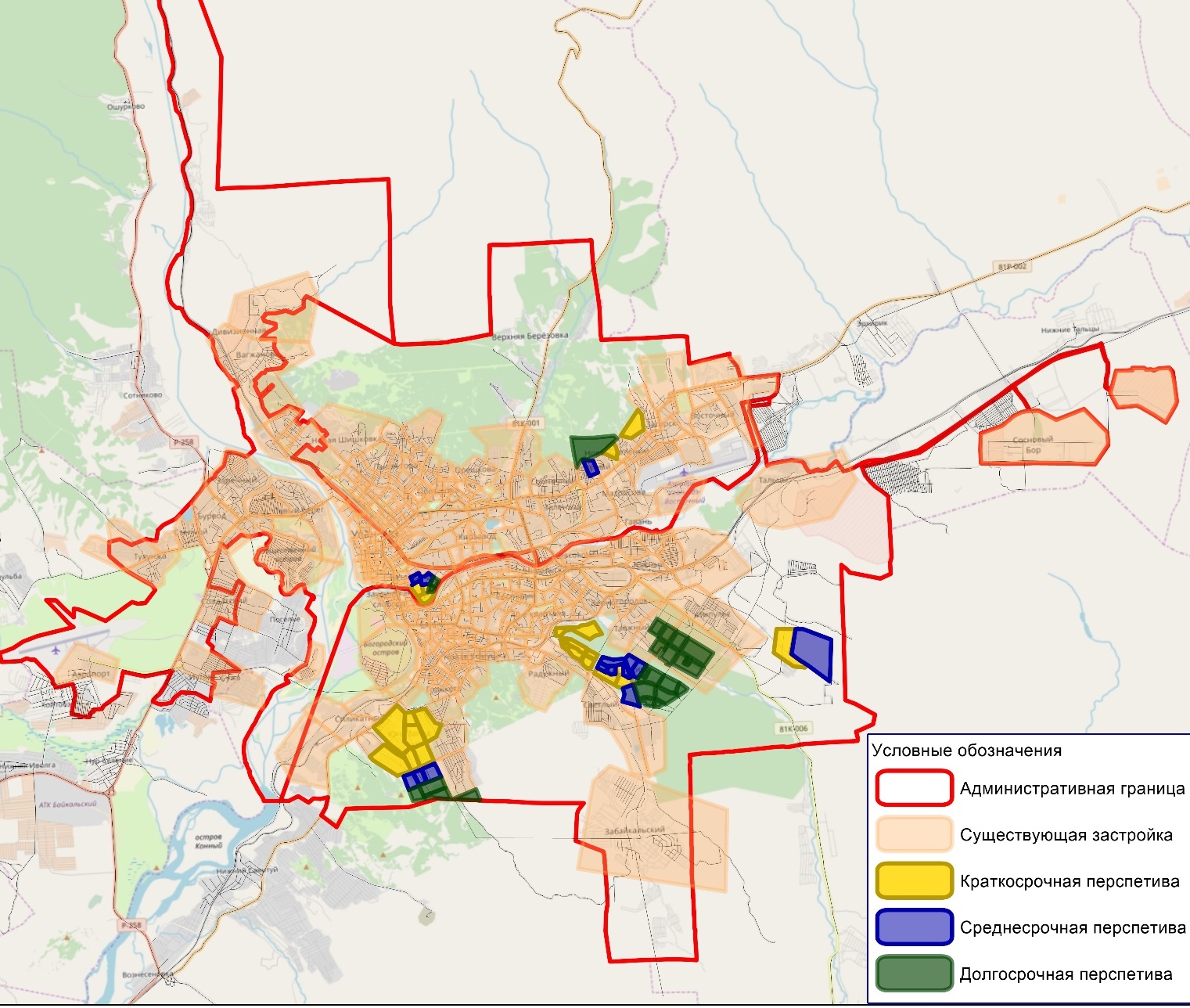 Рисунок 5.1 - Схема прогнозируемого поэтапного формирования районов массовой жилой застройки на 2025 г., 2030 г. и расчетный срок (2035 г.)В краткосрочной и, преимущественно, в среднесрочной перспективе прогнозируется появление и развитие районов массовой жилой застройки на юго-западе и юго-востоке г. Улан-Удэ, а также на северо-востоке города. В рамках ПКРТИ г. Улан-Удэ разработаны мероприятия по развитию УДС г. Улан-Удэ. Развитие УДС даст возможность организации новых пассажирских маршрутов по территории г. Улан-Удэ. Схема планируемых мероприятий по развитию УДС г. Улан-Удэ в период до 2035 г. представлена на рисунке 5.2.Прогнозные суточные картограммы пассажиропотоков на периоды планирования 2025 г, 2030 г и расчетный срок 2035 г., учитывающие планируемое развитие УДС г. Улан-Удэ, представлены на рисунках 5.3 – 5.5.№МероприятиеСтатус, ожидаемый срок реализацииКомментарий1Организация нового автобусного маршрута №10 «мкр. Аэропорт – ул. Революции 1905 г.»2019 г.Обеспечение связей маршртуным ГПТ между аэропортом и ж/д вокзалом2Организация нового автобусного маршрута №10А «Аэропорт – Автовокзал»2019 г.Обеспечение связей маршртуным ГПТ между аэропортом и автовокзалом3Организация нового автобусного маршрута №26 «502 км - кладбище «Южное»2019 г.Повышение связанности территорий на левом и правом берегах р. Уда4Организация нового автобусного маршрута № 47 «1-й участок ст. Дивизионная - Автостанция «Селенга»2019 г.Обеспечение связей маршртуным ГПТ между северо-западной и центральной частью города№ п/п Мероприятия Срок исполнения 1 Пропаганда и профилактика безопасности дорожного движения ежегодно 2 Устройство, реконструкция и модернизация технических средств регулирования и организации дорожного движения; приобретение современных технических средств и программных продуктов обеспечения безопасности дорожного движения ежегодно 3 Проведение конкурсов профессионального мастерства (в т.ч. на звание "Лучший водитель автобуса") ежегодно 4 Организация работы городской диспетчерской службы ежегодно 5 Обследование пассажиропотоков на городских маршрутах с проведением научного исследования 2020 г.6 Оборудование остановочных пунктов информационными носителями ежегодно 7 Модернизация городского пассажирского транспорта: приобретение автобусов ежегодно 8 Субсидирование части затрат предприятий для обеспечения льготного проезда отдельных категорий граждан на городских маршрутах садово-дачного направления ежегодно Наименование муниципального образования2018 г.2025 г.2030 г.2035 г.Городской округ «Город Улан-Удэ»434 869479 498514 153542 009Муниципальный район Заиграевский51 12351 87052 41053 206Муниципальный район Иволгинский54 57455 32155 86156 657Муниципальный район Прибайкальский26 69327 43827 98228 778Муниципальный район Тарбагатайский21 02121 76422 31123 107№ п/пНаименование проектаНаселенный пункт, где реализуется (планируется к реализации) проектСроки реализации, годы1Комплексная застройка Юго-Западной части города Улан-Удэ Республики Бурятияг. Улан-Удэ2011-20232Комплексная жилая застройка 142  квартала в Юго-Восточной части г. Улан-Удэ - жилой комплекс     «Солнцеград»г. Улан-Удэ2019-20223Проект жилой застройки 115 мкр. Жилой комплекс «Снегириг. Улан-Удэ2015-20184Строительство жилого комплекса в 140 «А» квартале, г. Улан-Удэг. Улан-Удэ2012-20185Строительство жилого комплекса по ул. Трубачееваг. Улан-Удэ2014-20246Строительство жилого комплекса по ул. Бабушкина, Широких- Полянского, Красногвардейская, Подкаменскаяг. Улан-Удэ2015-20257Строительство ЖК «Весна» по ул. Цивилёваг. Улан-Удэ2014-20248Строительство ЖК «Крепость» по ул. Смолинаг. Улан-Удэ2015-20259Строительство жилого комплекса по ул. Цивилёваг. Улан-Удэ2015-202510Строительство жилого дома по ул. Пржевальскогог. Улан-Удэ2014-202411Строительство жилого дома по ул. Пироговаг. Улан-Удэ2015-2025№ п/пНаименование площадкиМесторасположение площадкиПлощадь, гаПредполагаемые направления использованияОсновные сведения о проектах, предполагаемых к реализации1Создание объектов промышленного назначения и торговлиг. Улан-Удэ, п. Сокол36,80Создание объектов промышленного назначения и торговлиСтроительство объектов промышленного назначения и торговли2Создание объектов промышленного назначения и торговлиг. Улан-Удэ, п. Исток50,20Создание объектов промышленного назначения и торговлиСтроительство объектов промышленного назначения и торговли3Строительство специализированных торговых мест (торговых павильонов) - Город Мастеровг.Улан-Удэ7,3Строительство специализированных торговых мест (торговых павильонов) для реализации продуции местными производителямиЦель проекта заключается в строительстве от каждого муниципального образования Республики Бурятия оборудованных специализированных торговых мест (торговых павильонов) общей площадью не менее 500 кв. м. (каждый) для продажи отдельных групп товаров сельскохозяйственной и другой продукции и создание необходимых удобств покупателям для приобретения этой продукции.4Создание современного производственно-логистического комплекса по деревопереработкег.Улан-Удэ18,6Создание на территории Республики Бурятия современного производственно-логистического комплекса по деревопереработке, осуществляющего заготовку и глубокую переработку круглого леса, пиловочника и балансовой древесины, включая древесные отходы.Стоимость проекта 1074 млн.руб.Проектом предполагается производить следующие виды продукции: обрезной пиломатериал, оцилиндрованное бревно, оцилиндрованный брус, клееный брус, половую рейку, «вагонку», ориентированно-стружечную плиту (ОСП), древесно-полимерный композит (ДПК), топливные гранулы.5Строительство комбината по сборке, обслуживанию сельскохозяйственной техники с торговой площадкой и торговыми павильонамиЗаиграевский район, с. Илька10,80Строительство "Комбинат по производству, обслуживанию сельскохозяйственной техники с торговой площадкой и торговыми павильонами".Общая стоимость проекта составляет 150 млн. рублей. Основной рынок сбыта – организации Заиграевского, Кижингинского и Хоринского районов.6Строительство  биогазовой   станцииЗаиграевский район,   с.   Илька12,00Строительство " Котельная (биогазовая станция)".Общая стоимость проекта составляет 150 млн. рублей.  При условии комплексного использования продукции биогазовой станции, срок окупаемости проекта составляет порядка 3-7 лет. Чем больше биогазовая установка, тем выше ее рентабельность и короче сроки окупаемости. В целом биогазовые проекты отличаются высоким значением IRR и их окупаемость мало зависит от инфляции.7Строительство бройлерной птицефабрикиЗаиграевский район, с. Илька36,70Строительство "Бройлерной птицефабрики" по производству экологически чистой продукции для обеспечения жителей Республики Бурятия качественной, экологически чистой продукцией.Планируемая мощность предприятия – 8000 т. мяса птицы в год. Маркетинговая стратегия: лидирующая позиция в сегменте рынка «Охлажденное куриное мясо» в Республике Бурятия с последующим выходом на рынки Монголии и Китая. Упор в продвижении на факт местного производства, на свежесть и качество, доступную цену и яркую упаковку. Общая стоимость проекта составляет 180 млн. рублей.8Строительство молочно-товарной фермы на 800 головЗаиграевский район, с. Илька13,60Строительство "Молочно-товарной фермы на 800 голов".Общая стоимость проекта составляет 370 млн. рублей. Проектом предусматривается строительство молочно-товарной фермы на 800 голов дойного стада (со шлейфом до 450 голов) в составе: 1 коровник, 1 телятник, Родильное отделение, Доильный зал 2 х 10 (Параллель), Ветеринарный блок Планируемая мощность предприятия – 3300 т. молочной продукции в год. Срок окупаемости – 6,1 лет. Основной рынок сбыта - ОАО "Молоко Бурятии" и население Заиграевского района.9Строительство овощехранилища на 64 тыс. тоннЗаиграевский район, с. Илька9,80Строительство овощехранилища на 64 тыс. тоннОбщая стоимость проекта составляет 80 млн. рублей. Сроки реализации проекта - 2014-2016 гг., планируемая мощность предприятия – 2000 т. овощей в год. Срок окупаемости – 7,5 лет. Маркетинговая стратегия: лидирующая позиция в сегменте рынка овощной продукции в Республике Бурятия. Упор в продвижении на факт местного производства, на свежесть и качество, доступную цену.10Строительство тепличного комплекса площадью 10 гаЗаиграевский район, с. Илька18,40Строительство тепличного комплекса площадью 10 гаОбщая стоимость проекта составляет 150 млн. рублей. Планируемая мощность предприятия – 2000 т. овощей в год. Срок окупаемости – 7 лет. Маркетинговая стратегия: лидирующая позиция в сегменте рынка овощной продукции в Республике Бурятия. Упор в продвижении на факт местного производства, на свежесть и качество.11Строительство козьей фермы на 400 головЗаиграевский район, с. Илька7,00Строительство козьей фермы на 400 головОбщая стоимость проекта составляет 120 млн. рублей. Срок окупаемости – 8 лет.12Строительство цеха переработки овощейЗаиграевский район, с. Илька2,90Строительство цеха переработки овощейОбщая стоимость проекта составляет 120 млн. рублей. Планируемая мощность предприятия – 2000 т. овощей в год. Срок окупаемости – 6,5 лет. Маркетинговая стратегия: лидирующая позиция в сегменте рынка консервированных овощей в Республике Бурятия. Упор в продвижении на факт местного производства, на качество, доступную цену и яркую упаковку.13Животноводческий комплекс Молочно-товарная ферма КРС на 200 головЗаиграевский район, МО СП «Новобрянское»3220,00Животноводческий комплекс Молочно-товарная ферма КРС на 200 головСтоимость проекта 87,8 млн.руб. Животноводческий комплекс Молочно-товарная ферма КРС на 200 голов14Под кормовую базу для инвестиционных проектов для Агропарка «Илькинский»Заиграевский район, МО СП «Илькинское», «Новоильинское», «Горхонское»2250,61Для производства продукции растениеводства, обеспечения кормами с/х животных - до 2 тысяч голов КРС (или до 3 тысяч голов МРС, или более 100 тысяч сельскохоз. птицы) Агропарка «Илькинский» - Птицефабрика, МТФ, Козья ферма.-15Строительство бройлерной птицефабрикиИволгинский район, с. Оронгой559,70Строительство бройлерной птицефабрикиПланируемая мощность производства: мясо птицы - 8000 тонн/год, яиц - 1 млн. штук/год.16Строительство гостиничного комплексаИволгинский район, в границах АТК «Байкальский»2,10Строительство гостиничного комплексаСроительство гостиничного комплекса на 100 мест, ресторан17Строительство торгово-развлекательного комплексаИволгинский район, в границах АТК «Байкальский»8,90Строительство торгово-развлекательного комплексаСтроительство торгово-развлекательного центра. Площадью 10000 кв.м.. Кафе, гостиница18Строительство гостевых домовИволгинский район, в границах АТК «Байкальский»9,20Строительство гостевых домовСтроительство мотелей, гостевых домов, кафе,развлекательная зона19Строительство станции технического обслуживанияИволгинский район, в границах АТК «Байкальский»2,20Строительство станции технического обслуживанияСтроительство станции технического обслуживания для легковых автомобилей, кафе.20Строительство автомобильной специализированной стоянкиИволгинский район, в границах АТК «Байкальский»0,40Строительство автомобильной специализированной стоянки для большегрузных автомобилей.Обеспечение автостоянки для АТК «Байкальский». Асфальтированная площадка для автомобилей, административное здание. Обеспечивается комфортное пребывание гостей и персонала АТК «Байкальский» Мощность предприятия (предприятий) (планируемые объемы производства, технология, ожидаемые технико-экономические показатели): 120 машино-мест Стоимость проекта - 15,0 млн.руб. Объект будет расположен в непосредственной близости от г. Улан-Удэ, двух федеральных автодорог и международного аэропорта. В 23 км. расположен центр буддизма Росси Иволгинский дацан.21Строительство туристского комплексаИволгинский район, в границах АТК «Байкальский»11,80Строительство туристского комплексаОбеспечение комфортного пребывания гостей республики на территории АТК «Байкальский». Мощность предприятия (предприятий) (планируемые объемы производства, технология, ожидаемые технико-экономические показатели): 100 койко-мест Стоимость проекта - 108,0 млн.руб. (ориентировочная стоимость). Объект будет расположен в непосредственной близости от г. Улан-Удэ, двух федеральных автодорог и международного аэропорта. В 23 км. расположен центр буддизма России Иволгинский дацан.22Строительство лечебно-оздоровительного комплекса «ИльинкаПрибайкальский район РБ, с. Ильинка, ул.Курортная, 15А7,0179Строительство лечебно-оздоровительного комплекса «Ильинка»Стоимость проекта 245 млн.руб. Создание спортивно-оздоровительного туристского комплекса на базе Питателевского минерального источника геотермальных вод сульфатно-натриевого состава, с t° воды 63°С,  расположенного западнее села Ильинка. В составе комплекса предусматривается  бальнеологическая лечебница, набор развлекательных водных аттракционов, спортивные площадки и услуги общественного питания. Направления лечения - болезни опорно-двигательного аппарата, центральной нервной системы, гинекологические заболевания.Год2018202520302035Общий объем перемещений418 494459 015477 650514 341Объем перемещений на ОТ162 961190 765206 686239 129Объем перемещений на ИТ255 533268 250270 964275 212Средняя длина поездки на ИТ, км10,92611,5611,7811,71Средняя длина поездки на ОТ, км10,99512,5212,7613,17Год2018202520302035Общий объем перемещений3 8574 2124 4644 812Объем перемещений на ОТ2 0262 1292 2222 346Объем перемещений на ИТ1 8312 0842 2422 466Средняя длина поездки на ИТ, км55,70355,87155,97956,707Средняя длина поездки на ОТ, км68,35472,19673,81674,620Год2018202520302035Общий объем перемещений2 2662 3862 4982 586Объем перемещений на ОТ618679711762Объем перемещений на ИТ1 6481 7071 7871 824Средняя длина поездки на ИТ, км44,80745,72545,87046,149Средняя длина поездки на ОТ, км61,87262,68362,78362,863Год2018202520302035Общий объем перемещений16 74417 09517 43917 599Объем перемещений на ОТ4 8554 8955 0065 113Объем перемещений на ИТ11 88912 20012 43312 486Средняя длина поездки на ИТ, км19,78221,69721,77921,964Средняя длина поездки на ОТ, км19,12321,44822,27922,716Год2018202520302035Общий объем перемещений3 0123 0163 0363 126Объем перемещений на ОТ1 1461 1131 1641 319Объем перемещений на ИТ1 8661 9031 8721 807Средняя длина поездки на ИТ, км51,63552,53552,78453,938Средняя длина поездки на ОТ, км59,50663,42164,80965,942№МероприятиеСтатус, ожидаемый срок реализацииКомментарий1Организация нового автобусного маршрута №10 «мкр. Аэропорт – ул. Революции 1905 г.»2019 г.Обеспечение связей маршртуным ГПТ между аэропортом и ж/д вокзалом2Организация нового автобусного маршрута №10А «Аэропорт – Автовокзал»2019 г.Обеспечение связей маршртуным ГПТ между аэропортом и автовокзалом3Организация нового автобусного маршрута №26 «502 км - кладбище «Южное»2019 г.Повышение связанности территорий на левом и правом берегах р. Уда4Организация нового автобусного маршрута № 47 «1-й участок ст. Дивизионная - Автостанция «Селенга»2019 г.Обеспечение связей маршртуным ГПТ между северо-западной и центральной частью города